Министерство образования, науки и по делам молодёжи Кабардино-Балкарской РеспубликиГБУ КБР «Центр мониторинга и статистики образования» Минобрнауки КБРРезультаты внутрирегионального анализаоценки качества образования
 Кабардино-Балкарской Республики Информационно-статистический сборникНальчик -2017Ответственный за выпускА.Б. Машуков, директор ГБУ КБР «Центр мониторинга и статистики образования» Минобрнауки КБРСоставителиМ.А. Кагазежева, заместитель директора ГБУ КБР «Центр мониторинга и статистики образования» Минобрнауки КБРЮ.Х. Карданова, начальник отдела мониторинговых исследований ГБУ КБР «Центр мониторинга и статистики образования» Минобрнауки КБРОтдел мониторинговых исследований ГБУ КБР «Центр мониторинга и статистики образования» Минобрнауки КБРРезультаты внутрирегионального анализа оценки качества образования в Кабардино-Балкарской Республике: Сборник статистических материалов.- Нальчик, 2017.- 155 с.В настоящем сборнике представлены материалы, характеризующие показатели результатов внутрирегионального анализа оценки качества образования в Кабардино-Балкарской Республике.Сборник предназначен для руководителей и специалистов органов муниципальных районов и городских округов КБР, осуществляющих управление в сфере образования, руководителей и педагогических коллективов образовательных организаций для использования в своей профессиональной деятельности.© ГБУ КБР «Центр мониторинга и статистики образования» Минобрнауки КБР, 2017СОДЕРЖАНИЕВведениеФедеральной целевой программой развития образования на 2016 – 2020 годы предусмотрено мероприятие  Мероприятие 2.2 «Повышение качества образования в школах с низкими результатами обучения и в школах, функционирующих в неблагоприятных социальных условиях». Под  школами с низкими образовательными результатами понимаются школы, которые в течение продолжительного периода демонстрируют по определенным показателям учебные результаты ниже, чем во всех школах в данном кластере. Для идентификации школ с низкими образовательными результатами использовались результаты оценочных процедур ЕГЭ, ОГЭ, ВПР, НИКО и  Олимпиад. Показатели и критерии отбора школ с низкими образовательными результатами:Критерии: устойчивые низкие результаты обучения учащихся на всех ступенях образования, ведущие к дезадаптации учащихся и препятствующие продолжению их образовательной траектории.Показатели для расчета: 10% школ с самыми низкими значениями ЕГЭ, ОГЭ, ВПР и НИКО за последние 3 года. Расхождение между средним баллом ЕГЭ и ОГЭ по региону и средним баллом школы составляет 20 баллов. Количество выпускников 11 классов, набравших по результатам ЕГЭ по предметам по выбору балл ниже минимально установленного значения. Показатель среднего значения результатов ВПР и НИКО по школе значительно ниже среднего по региону. Процент  учащихся школы, принимавших участие в региональных и всероссийских олимпиадах за последние 3 года. В соответствии с перечисленными критериями и показателями была сформирована выборка общеобразовательных организаций с  низкими  образовательными  результатами». В выборку вошли 18 общеобразовательных организаций Кабардино-Балкарской республики:Проведение диагностики качества результатов обучения, качества преподавания и управления  в этих  школах  осуществляется в три этапа:входной мониторинг (март)промежуточный мониторинг (май)итоговый мониторинг (октябрь)Проведенные оценочные процедуры позволили проверить состояние учебных компетенций обучающихся  6-х,8-х и 10-х, а в последующем 9-х,10-х и 11-х классов по   русскому языку и математике,  получить информацию для наблюдения динамики качества обучения и наметить пути ликвидации пробелов в знаниях обучающихся.Входной мониторингВходным мониторингом было охвачено 1081 учащихся. Из них: 450 учащихся 6 классов, 378 учащихся 8 классов и 261 учащихся 10 классов.Результаты обучающихся 6-х классов по русскому языкуВ проведении диагностических работ приняло участие 450 учащихся 6-х классов. Для выполнения работы отводилось 40 минут. В диагностических работах в 6 классе были использованы задания с кратким ответом. Всего 16 заданий. Максимальное количество баллов-16, порог- 8 баллов.Статистика по отметкам в 6 классах (предмет: русский язык)             Сравнительные результаты по русскому языку в 6 классах в разрезе               ОО (по показателю "усвоение материала")Сравнительные результаты по русскому языку в 6 классах  в разрезе ОО (по   показателю "качество")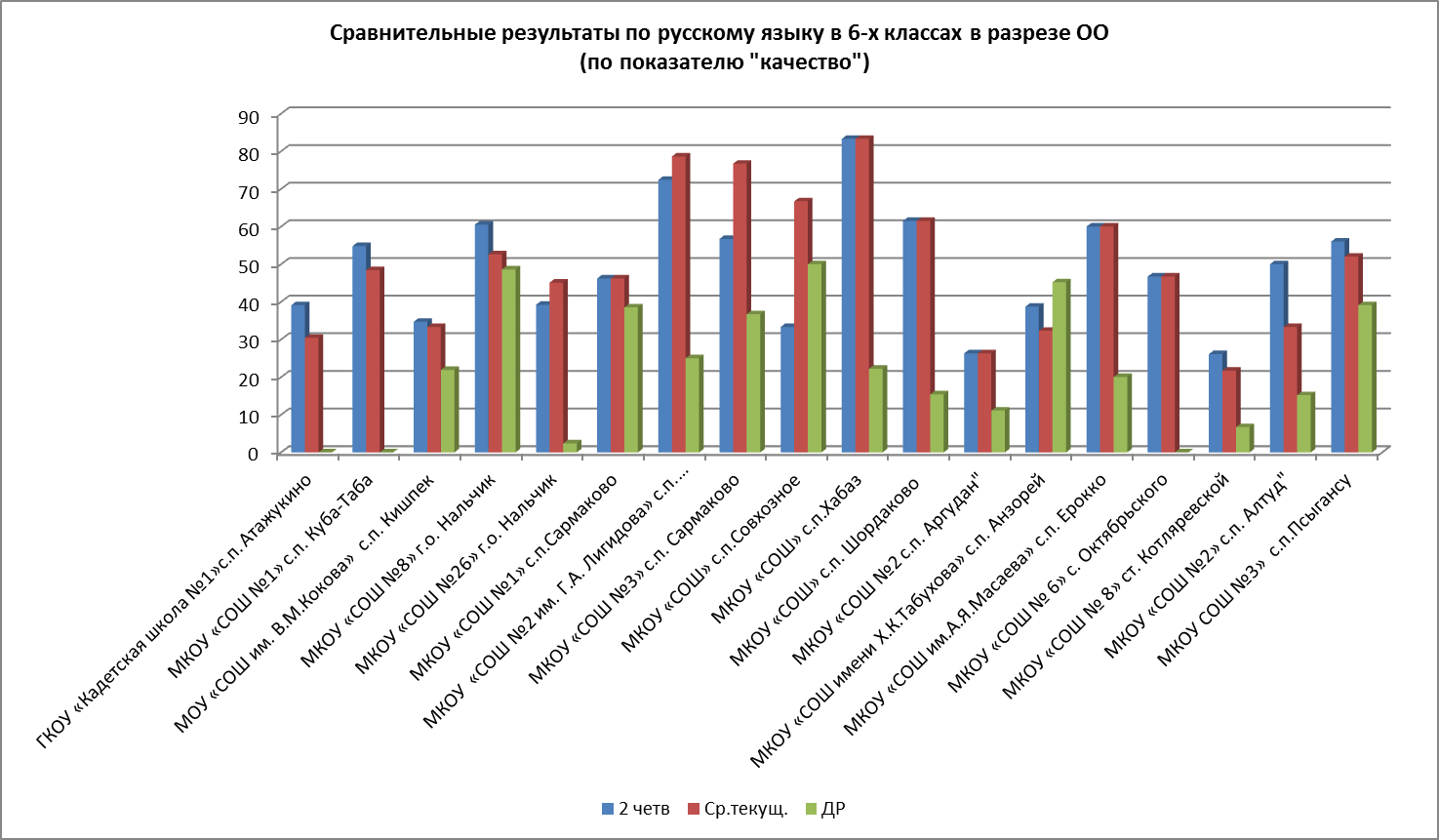 Выполнение заданий (в % от числа участников)Результаты обучающихся 8-х классов по русскому языкуВ проведении диагностических работ по русскому языку приняло участие 378 учащихся 8-х классов.В диагностических работах в 8 классе были использованы задания с кратким ответом. Всего 11 заданий. Максимальное количество баллов-11. Для выполнения работы отводилось 40 минут.Статистика по отметкам в 8 классах (предмет: русский язык)Сравнительные результаты по русскому языку в 8 классах в разрезе ОО (по показателю "усвоение материала")Сравнительные результаты по русскому языку в 8 классах в разрезе ОО (по показателю "качество")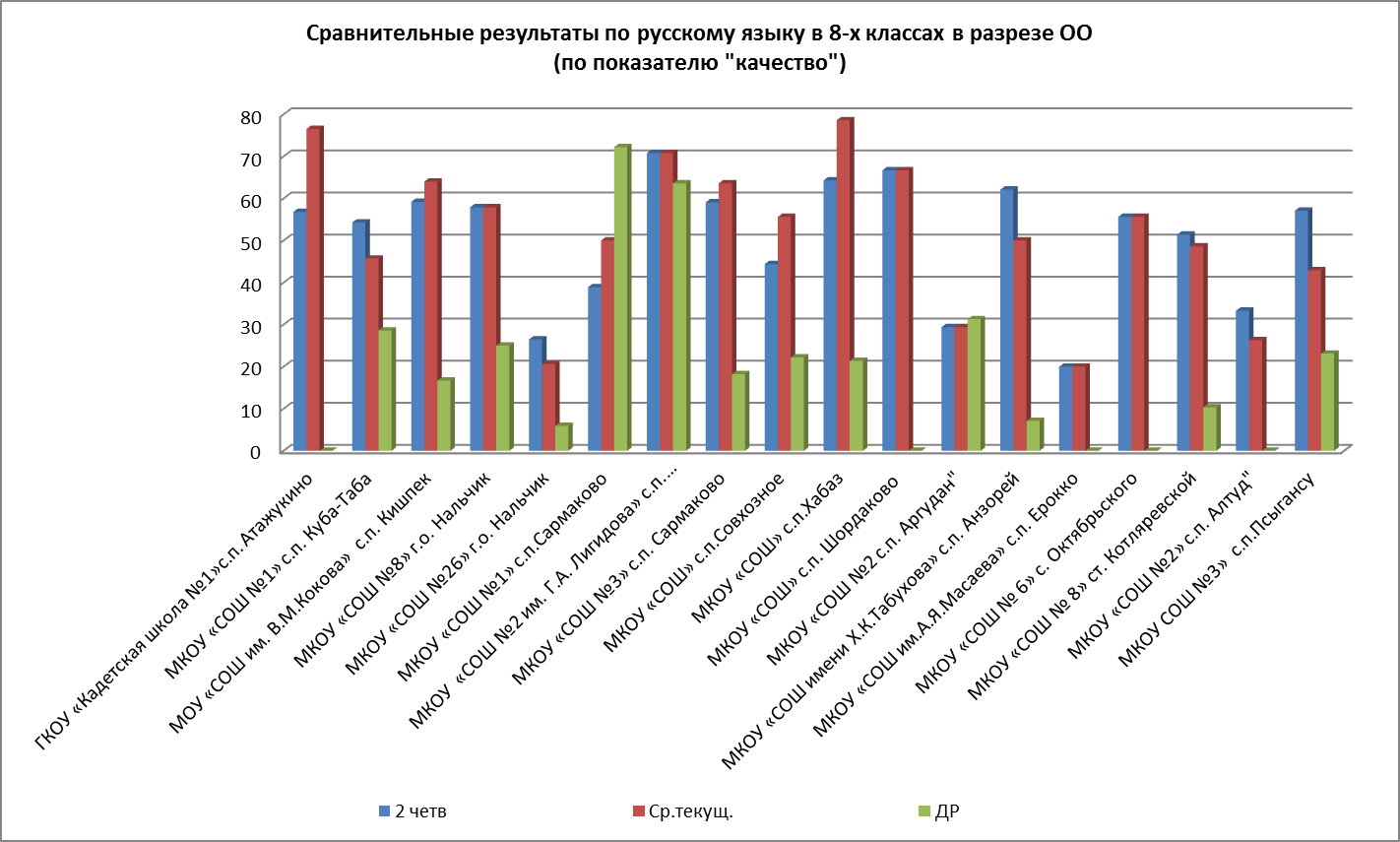 Выполнение заданий (в % от числа участников)Результаты обучающихся 10-х классов по русскому языку  В проведении диагностических работ по русскому языку приняли участие 261 учащихся 10-х классов.   По структуре диагностические работы соответствовали КИМ ЕГЭ в сокращённом варианте. Для выполнения работы отводилось 40 минут. В диагностических работах в 10 классе были использованы задания с кратким ответом. Всего 11 заданий.Максимальное количество баллов-20. Статистика по отметкам в 10 классах (предмет: русский язык)Сравнительные результаты по русскому языку в 10 классах в разрезе ОО(по показателю "усвоение материала")Сравнительные результаты по русскому языку в 10 классах в разрезе ОО (по показателю "качество")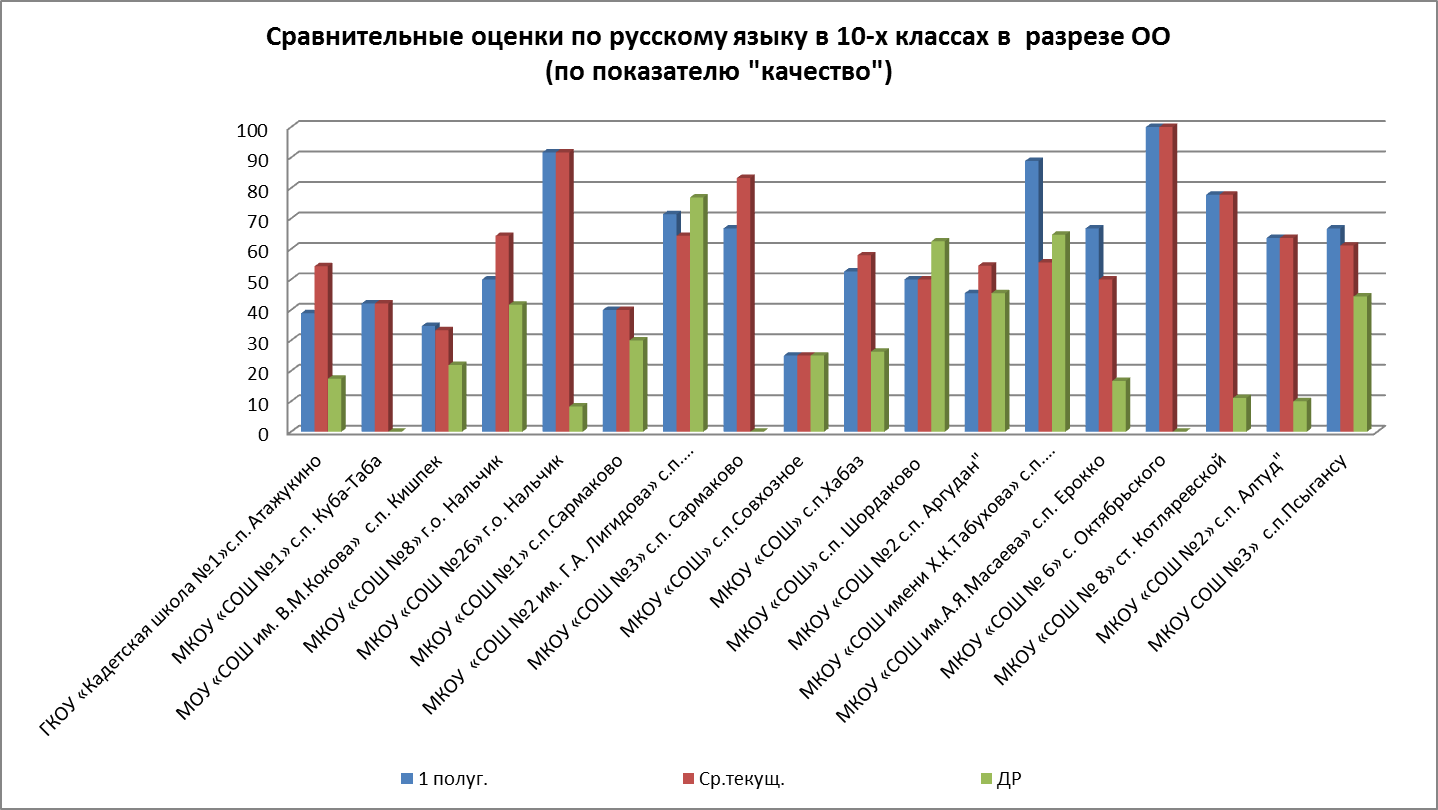 Выполнение заданий (в % от числа участников)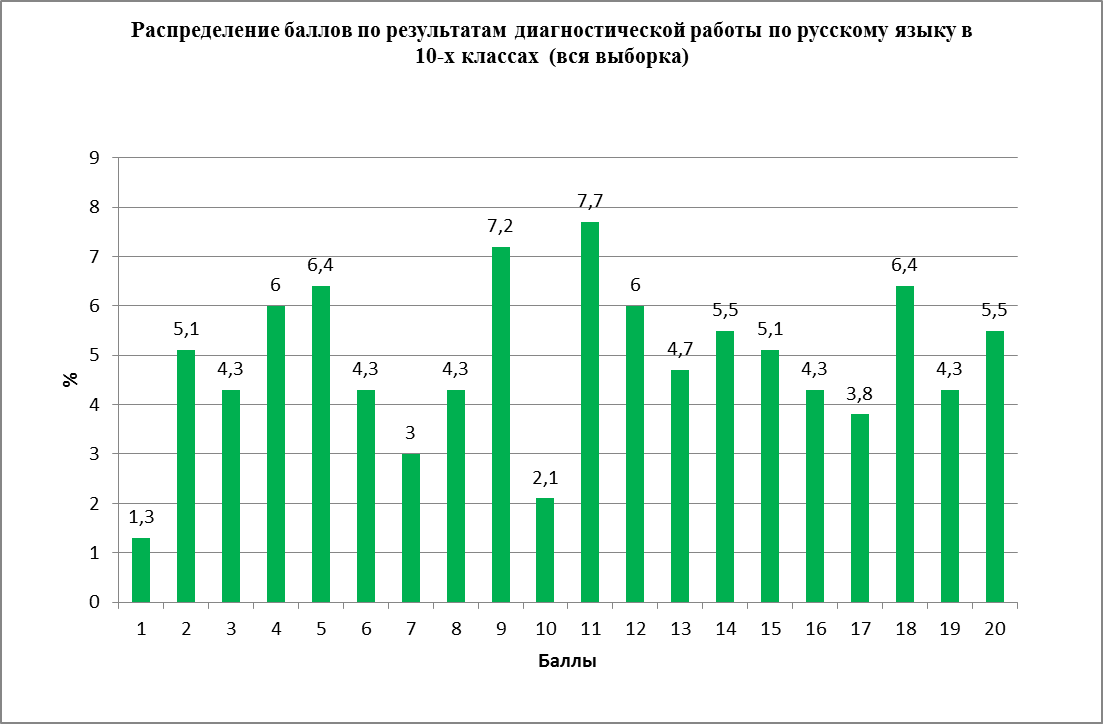 Результаты обучающихся 6-х классов по математикеВ диагностических работах по математике приняли участие 446 учащихся 6 классов.Структура работы отвечала цели построения системы дифференцированного обучения математике в современной школе. Диагностическая работа была составлена в соответствии с основными требованиями, предъявляемыми к уровню математической подготовки учащихся по УМК Виленкина Н.Я., Жохова В.И., Чеснокова А.С., Шварцбурд С.И. и  Мерзляк А.Г., Полонского В.Б., Якир М.С.          Работа состояла из 10 заданий, на выполнение которой отводилось 45 минут. Задания были сформулированы таким образом, чтобы каждое из них соответствовало определенному уровню математической подготовки. Поэтому при обработке и анализе результатов пользовались тем тезисом, что если учащийся полностью и правильно выполнил задание, то это свидетельствует о достижении им того уровня математической подготовки, которому соответствует данное задание. Статистика по отметкам в 6 классах (предмет математика)Сравнительные результаты по математике в 6 классах в разрезе ОО(по показателю "успеваемость")Сравнительные результаты по математике в 6 классах в разрезе ОО(по показателю "качество")Выполнение заданий  по ОО (в % от числа участников)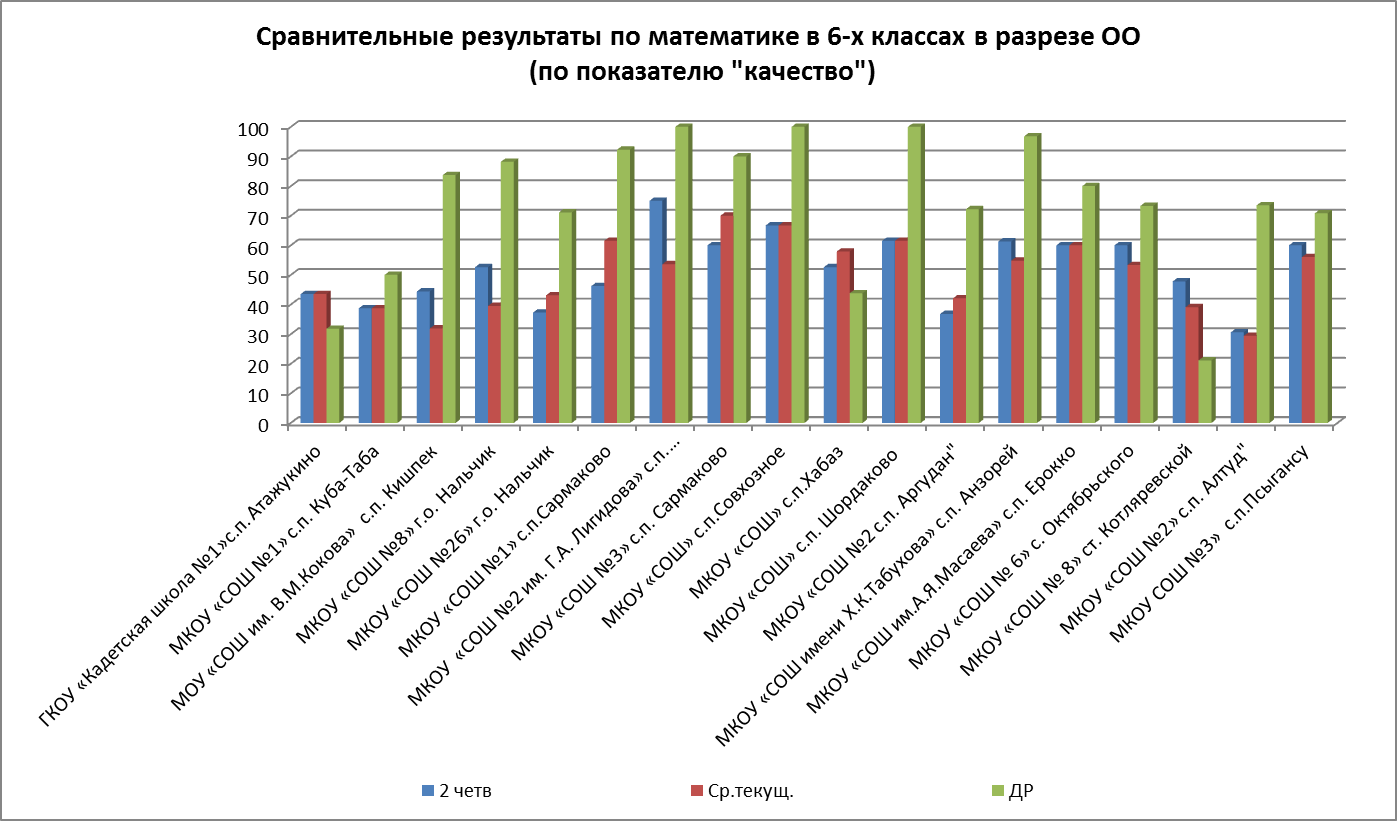 Результаты обучающихся 8-х классов по математикеПроверочную работу по математике писало 368 учащихся 8 классов.Структура  работы для учащихся 8 классов отвечала цели построения системы дифференцированного обучения математике в современной школе. Диагностическая работа была составлена в соответствии с основными требованиями, предъявляемыми к уровню математической подготовки учащихся по УМК Макарычева Ю.Н, Миндюк Н.Г. и др.         Диагностическая работа состояла из  7 заданий части А и  2 заданий части В,  на выполнение которой отводилось 45 минут. Задания были сформулированы таким образом, чтобы каждое из них соответствовало определенному уровню математической подготовки. Поэтому при обработке и анализе результатов пользовались тем тезисом, что если учащийся полностью и правильно выполнил задание, то это свидетельствует о достижении им того уровня математической подготовки, которому соответствует данное задание. Статистика по отметкам в 8 классах (предмет математика)Сравнительные результаты по математике в 8-х классах в разрезе ОО(показатель " усвоение материала")Сравнительные результаты по математике в 8-х классах в разрезе ОО(показатель "качество")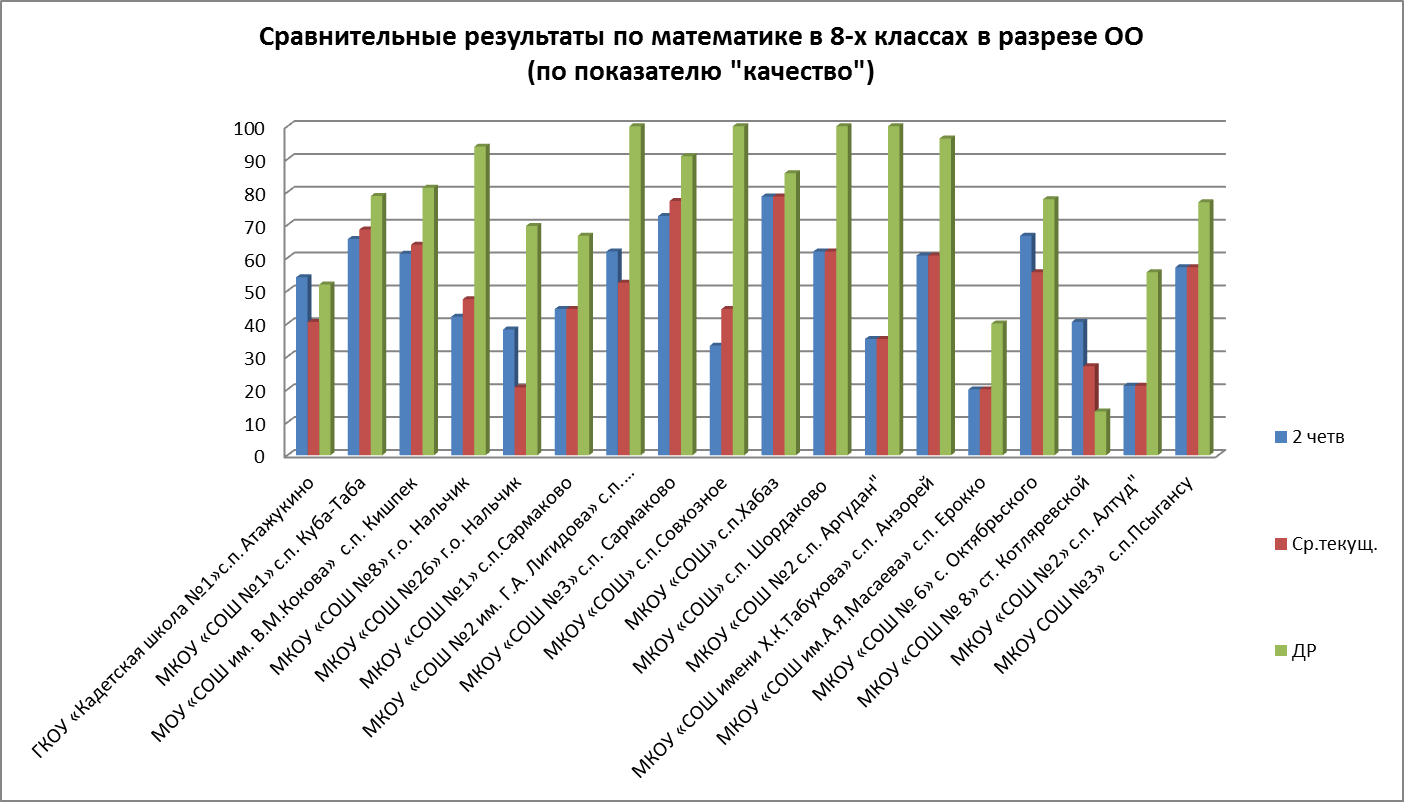 Выполнение заданий по ОО  (в % от числа участников)Результаты обучающихся 10-х классов по математикеСтатистика по отметкам в 10 классах по математике
Сравнительные результаты по математике в 10-х классах в разрезе ОО(показатель " усвоение материала")Сравнительные результаты по математике в 10-х классах в разрезе ОО (показатель "качество")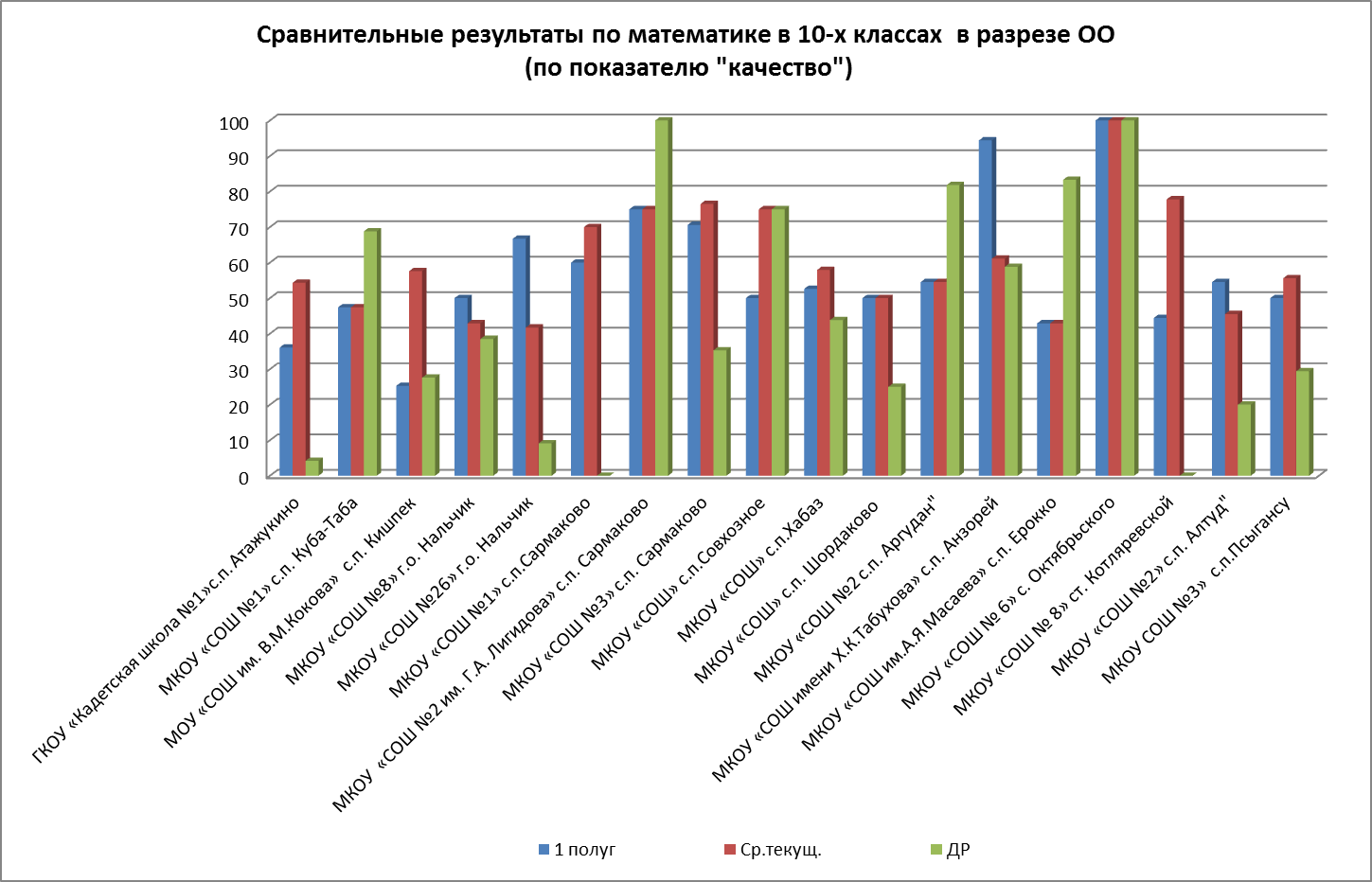 Выполнение заданий по ОО  (в % от числа участников)Выполнение заданий  по ОО(в % от числа участников, УМК Колмогорова А.Н., Абрамова А.М. и др.)Выполнение заданий  по ОО (в % от числа участников, УМК Мордковича А.Г)Выполнение заданий по ОО(в % от числа участников, УМК Никольского С.М., Потапова М.К. и др.)Промежуточный мониторингПромежуточным мониторингом было охвачено 1060  учащихся. Из них: 426 учащихся 7-х классов, 393 учащихся 9-х классов и 241 учащихся 10-х  классов.6 класс «Русский язык» Каждый вариант диагностической работы состоит из двух частей: в первую  часть входит 12 заданий, вторая часть состоит их 4 заданий. Всего в работе 16 заданий, различающихся формой и уровнем сложности.Базовых заданий – 9                 Заданий повышенной трудности  - 2  В диагностической работе предложены следующие разновидности заданий с кратким ответом: – задания на выбор и запись одного ответа из предложенного перечня ответов;задания с кратким ответом. На выполнение всей итоговой диагностической работы отводится 45 минут.Максимальный балл - 11Общие  итоги  представлены  в  двух  аспектах:  результаты  выполнения  работы  в  целом  и  качество  выполнения  отдельных  заданий.В диагностических работах  по русскому языку приняло участие 419 учащихся 6-х классов.Средний балл – 7,3 баллаМаксимальный балл набрали – 3,3 участников мониторинга.Статистика по отметкам в 6 классах (предмет «русский язык»)Сравнительные результаты по русскому языку в 6 классах в разрезе ОО (по показателю «качество» в %)8 класс «Русский язык»Каждый вариант диагностической работы состоит из двух частей, различающихся формой и уровнем сложности.      Первая часть состоит из шести заданий:  – задания на выбор и запись одного правильного ответа из предложенного перечня ответов;- задания с кратким ответом. Вторая часть состоит из пяти заданий:- задания по тексту с кратким ответом.На выполнение всей диагностической работы отводится 45 минут.Максимальный балл -11Статистика по отметкам в 8 классах (предмет «русский»)Сравнительные результаты по русскому языку в 8 классах в разрезе ОО(по показателю «качество» в %)10 класс русский язык       Каждый вариант диагностической работы состоит из 17 заданий, различающихся формой и уровнем сложности, соответствующих открытым заданиям КИМ ЕГЭ Федеральной службы по надзору в сфере образования и науки Российской Федерации 2017г.В  диагностической работе предложены следующие разновидности заданий с кратким ответом: – задания открытого типа, на запись самостоятельно сформулированного правильного ответа; – задания на выбор и запись одного или нескольких правильных ответов из предложенного перечня ответов. Ответ на задания даётся соответствующей записью в виде слова, словосочетания, цифры или последовательности слов, цифр, записанных без пробелов, запятых и других дополнительных символов. На выполнение всей диагностической работы отводится 45 минут.В диагностических работах  по русскому языку приняло участие 236 учащихся 10-х классов.Средний балл – 15,4 баллаМаксимальный балл - 21Максимальный балл набрали –1,7% участников мониторинга.Статистика по отметкам в 10 классах (предмет «русский язык»)Сравнительные результаты по русскому языку в 10 классах в разрезе ОО (по показателю «качество» в%)6 класс, математикаСодержание проверочной работы соответствует Федеральному государственному образовательному стандарту основного общего образования. Диагностическая работа составлена в соответствии с основными требованиями, предъявляемыми к уровню математической подготовки учащихся по УМК Виленкина Н.Я., Жохова В.И., Чеснокова А.С., Шварцбурд С.И. и  Мерзляк А.Г., Полонского В.Б., Якир М.С.  Выполнение работы рассчитано на 45 минут. Диагностическая  работа состоит из 10 заданий.В диагностических работах  по математике приняли  участие  426 учащихся 6-х классов.Средний балл – 15,4 баллаМаксимальный балл набрали –1,7% участников мониторинга.Статистика по отметкам в 6 классах (предмет «Математика»)Сравнительные результаты по математике в 6 классах в разрезе ОО  (по показателю «качество» в %)8 класс, математикаСодержание проверочной работы соответствует Федеральному компоненту государственного образовательного стандарта основного общего образования. Диагностическая работа составлена в соответствии с основными требованиями, предъявляемыми к уровню математической подготовки учащихся по УМК Макарычева Ю.Н, Миндюк Н.Г. и др.           Выполнение работы рассчитано на 45 минут. Диагностическая  работа состоит из 9 заданий.В диагностических работах по математике приняли участие 393 учащихся 8 классовСредний балл – 5,5 баллаМаксимальный балл  никто не набрал.Статистика по отметкам в 8 классах (предмет «математика»)Сравнительные результаты по математике в 8 классах в разрезе ОО(по показателю «качество» в %)10 класс, математикаСодержание проверочной работы соответствует Федеральному компоненту государственного образовательного стандарта среднего (полного) общего образования. Диагностическая работа составлена в соответствии с основными требованиями, предъявляемыми к уровню математической подготовки учащихся.           Выполнение работы рассчитано на 45 минут. Диагностическая  работа состоит из 8 заданий.Максимальный балл -8В диагностических работах по математике приняли участие 241 учащихся 10 классов.Средний балл – 4,2 баллаМаксимальный балл  набрали 3,3% участников мониторингаСтатистика по отметкам в 10-х  классах (предмет «математика»)Сравнительные результаты по математике в 10 классах в разрезе ОО(по показателю «качество» в %)Итоговый мониторингВ  соответствии с утвержденным       Комплексом     мер    по   повышению       качества образования  в  школах  с  низкими  образовательными  результатами и на основании приказа  Минобрнауки  КБР  №1080  «О проведении итогового мониторинга качества общего образования»  от  19  октября  2017  года    в  18  образовательных организациях Кабардино-Балкарской  Республики был проведен итоговый мониторинг качества общего образования (далее Мониторинг). Целью мониторинга являлось определение  уровня  обученности  учащихся  7,9,11  классов  образовательных  организаций республики.Итоговым мониторингом было охвачено 1014 учащихся. Из них: 425 учащихся 7-х классов, 383 учащихся 9-х классов и 202 учащихся 10-х  классов.Проведенные  диагностические работы  позволили проверить состояние учебных компетенций обучающихся  7,9 и 11 классов по   русскому языку и математике, проследить динамику  качества обучения и наметить пути ликвидации пробелов в знаниях обучающихся.Предмет оценки: способность к решению учебно-познавательных и учебно-практических задач.В качестве содержательной и критериальной базы оценки выступают планируемые предметные результаты.Оценка результата выполнения учащимися итоговой работы по русскому языку строилась по принципу:7 баллов и менее – учащийся имеет недостаточную предметную подготовку по русскому языку;от 8 до 13 баллов - подготовка учащегося соответствует требованиям стандарта, ученик способен применять знания для решения учебно-познавательных и учебно-практических задач на базовом уровне;более 13 баллов (14—16 баллов) - учащийся демонстрирует способность выполнять по русскому языку задания повышенного уровня сложности.Учебные достижения учащихся  по математике  оценивались традиционной пятибалльной системой в  соответствии с качеством выполнения проверочных работ.Оценка результата выполнения учащимся итоговой работы строится по принципу:- учащийся выполнил менее 3-х  заданий – недостаточная предметная подготовка по математике;- учащийся выполнил 3-4 задания - подготовка учащегося соответствует требованиям стандарта, ученик способен применять знания для решения учебно-познавательных и учебно-практических задач на базовом уровне;       -  учащийся выполнил 5-6 заданий, отсутствие ошибок, не более одного недочета; логичность и полнота ответа- уровень выполнения требований значительно выше удовлетворительного (базового)Сравнительные  результаты мониторингов по русскому языку7 класс, русский языкИтоговая диагностическая работа по русскому языку для учащихся 7-х классов состояла из двух частей: в первую  часть входило 12 заданий, вторая часть состояла  их 4 заданий. Всего в работе 16 заданий, различающихся формой и уровнем сложности.На выполнение всей итоговой диагностической работы отводилось 45 минут.Максимальный балл – 16В диагностических работах  по русскому языку приняло участие 406 учащихся 7-х классов.Максимальный балл набрали – 0,7 участников мониторинга.Общие  итоги  представлены  в  двух  аспектах:  результаты  выполнения  работы  в  целом  и  качество  выполнения  отдельных  заданий.Статистика по отметкам за итоговую диагностическую работу по русскому языку в 7 классахСравнительные результаты по русскому языку в 7 классах в разрезе ОО (по показателю «качество»,  в %)Выполнение заданий итоговой диагностической работы по русскому языку в 7-х классахВыполнение заданий итоговой диагностической работы по русскому языку  учащимися 7 классов, участниками мониторинга (в %)Полученные результаты итоговой диагностической работы свидетельствуют о снижении успеваемости и качества по русскому языку в 72,2% ОО. Лучшие результаты показали учащиеся 7 классов МКОУ «СОШ им. А.Я.Масаева» с.п. Ерокко и  МКОУ «СОШ № 6» с. Октябрьского.9 класс, русский язык Каждый вариант диагностической работы состоит из двух частей, различающихся формой и уровнем сложности.Первая часть состоит из шести заданий:  – задания на выбор и запись одного правильного ответа из предложенного перечня ответов;- задания с кратким ответом. Вторая часть состоит из пяти заданий:- задания по тексту с кратким ответом.На выполнение всей диагностической работы отводится 45 минут.Максимальный балл -11Проверочную работу по русскому языку писали  380  учащихся 9 классов.Максимальный балл набрали – 0,3 участников мониторинга.Статистика по отметкам за итоговую диагностическую работу по русскому языку в 9 классах Распределение экспертных оценок по результатам итогового мони-торинга по русскому языку  в 9 классах по каждой ОО представлено нижеСравнительные результаты по русскому языку в 9 классах в разрезе ОО (по показателю «качество»,  в %)Выполнение заданий итоговой диагностической работы по русскому языку в 9-х классахВыполнение заданий итоговой диагностической работы по русскому языку учащимися 9 классов, участниками мониторинга (в %)Анализ результатов выполнения заданий итоговой диагностической работы по русскому языку учащимися 9 классов  показал повышение успеваемости  в  66,7 % общеобразовательных организаций, участников мониторинга. Качественное повышение предметных компетенций по русскому языку продемонстрировали участники мониторинга из МКОУ «СОШ с.п.Хабаз», МКОУ «СОШ с.п. Шордаково», МКОУ «СОШ №3»  с.п.Псыгансу. При этом наблюдается снижение качества предметной подготовки.Значительное снижение качества предметной подготовки по русскому языку  наблюдается у учащихся 9 классов МКОУ «СОШ №2»  с.п.Сармаково (со 100%,  по результатам промежуточного мониторинга, до 4,3%). По полученным результатам качество подготовки 55,6% ОО оказалось на «0». 11 класс, русский язык Каждый вариант диагностической работы состоит из 17 заданий, различающихся формой и уровнем сложности, соответствующих открытым заданиям КИМ ЕГЭ Федеральной службы по надзору в сфере образования и науки Российской Федерации 2017г.В  диагностической работе предложены следующие разновидности заданий с кратким ответом: – задания открытого типа, на запись самостоятельно сформулированного правильного ответа; – задания на выбор и запись одного или нескольких правильных ответов из предложенного перечня ответов. Ответ на задания даётся соответствующей записью в виде слова, словосочетания, цифры или последовательности слов, цифр, записанных без пробелов, запятых и других дополнительных символов. На выполнение всей диагностической работы отводится 45 минут.Максимальный балл - 17В диагностических работах  по русскому языку приняло участие 200 учащихся 11-х классов.Максимальный балл не набрал ни один участник мониторинга.Статистика по отметкам за итоговую диагностическую работу по русскому языку в 11 классах    Сравнительные результаты по русскому языку в 11 классах в разрезе ОО (по показателю «качество» , в %)Выполнение заданий итоговой диагностической работы по русскому языку в 11-х классахВыполнение заданий итоговой диагностической работы по русскому языку учащимися 11 классов, участниками мониторинга (в %)По результатам итогового мониторинга по русскому языку качественные показатели 38,9 % ОО участников мониторинга  снизились в сравнении с результатами   входного и промежуточного мониторингов.  Особенно резко снизилось качество, с 100% до 0%,  в МКОУ «СОШ с.п.Шордаково», МКОУ «СОШ №2» с.п. Алтуд и МКОУ «СОШ №3» с.п.Псыгансу.Анализ результатов выполнения контрольных заданий способствовал выявлению элементов содержания, вызывающих наибольшие затруднения. Хуже всего участники итогового мониторинга справились с 3 заданием (31,2% выполнивших), 4 заданием (47,5% выполнивших) и  6 заданием (7,4% выполнивших).Сравнительные  результаты мониторингов по математике7 класс, математикаИтоговая диагностическая работа по математике  составлена в традиционной форме  и состояла из 5 заданий. На выполнение всей итоговой диагностической работы отводилось 45 минут.Максимальный балл – 5В диагностических работах  по математике приняли  участие  425 учащихся 7-х классов.Максимальный балл набрали – 33,4% участников мониторинга.Общие  итоги  представлены  в  двух  аспектах:  результаты  выполнения  работы  в  целом  и  качество  выполнения  отдельных  заданий.Статистика по отметкам за итоговую диагностическую работу по математике в 7 классахСравнительные результаты математике в 7 классах в разрезе ОО (по показателю «качество» в%)Выполнение заданий итоговой диагностической работы по математике в 7-х классахВыполнение заданий итоговой диагностической работы по математике учащимися 7 классов, участниками мониторинга (в %)По результатам итогового мониторинга по математике в 7 классах  улучшились предметные компетенции в 61,1 % общеобразовательных организаций, участников мониторинга.9 классы, математикаИтоговая диагностическая работа по математике  составлена в традиционной форме  и состояла из 5 заданий. На выполнение всей итоговой диагностической работы отводилось 45 минут.Максимальный балл – 5В диагностических работах  по математике приняли  участие  387 учащихся 9-х классов.Максимальный балл набрали – 23,8% участников мониторинга.Общие  итоги  представлены  в  двух  аспектах:  результаты  выполнения  работы  в  целом  и  качество  выполнения  отдельных  заданий.Статистика по отметкам за итоговую диагностическую работу по математике в 9 классах Сравнительные результаты математике в 9 классах в разрезе ОО (по показателю «качество» в %)Выполнение заданий итоговой диагностической работы по математике в 9-х классахВыполнение заданий итоговой диагностической работы по математике учащимися 9 классов, участниками мониторинга (в %)Сравнение результатов участников мониторинга каждого этапа отдельно дает реальную картину сформированности  общеучебных  компетенций.  В соответствии с полученными данными  по математике в 9 классах  повысились успеваемость и качество в 55, 6% общеобразовательных организаций, участников мониторинговых исследований. По результатам итогового мониторинга, предметное качество снизилось в 27,8% ОО.11  классы, математикаИтоговая диагностическая работа по математике  составлена в традиционной форме  и состояла из 6 заданий. На выполнение всей итоговой диагностической работы отводилось 45 минут.Максимальный балл – 5В диагностических работах  по математике приняли  участие  202 учащихся 11-х классов.Максимальный балл набрали – 10,4% участников мониторинга. Общие  итоги  представлены  в  двух  аспектах:  результаты  выполнения  работы  в  целом  и  качество  выполнения  отдельных  заданий.Статистика по отметкам за итоговую диагностическую работу по математике в 11 классах Сравнительные результаты математике в 11 классах в разрезе ОО (по показателю «качество» в%)Выполнение заданий итоговой диагностической работы по математике в 11-х классахВыполнение заданий итоговой диагностической работы по математике учащимися 11 классов, участниками мониторинга (в %)Проведенный анализ данных итогового мониторинга показывает преобладание  положительной  динамики результатов образовательных достижений обучающихся 11 классов по математике в  61,1%  общеобразовательных организаций,  участников мониторинга.  В МКОУ «СОШ с.п.Совхозное», МКОУ «СОШ с.п. Ерокко» и  МКОУ «СОШ №6» с.п.Октябрьское  качество предметных компетенций сведено к 0%.   Стабильно низкие результаты  на всех этапах мониторинговых исследований показали учащиеся  МКОУ «СОШ №8» с.п.Котляревское. Выводы и рекомендацииТаким образом, результаты проведенных мониторинговых исследований  показали наличие ряда проблем в овладении предметными компетенциями  по русскому языку  обучающихся  7 классов.  При этом, эти же учащиеся показывают в основном, положительную динамику результатов обучения по математике.По полученным итогам мониторинговых исследований можно сделать вывод, что в большинстве общеобразовательных организаций наблюдается положительная динамика  в качестве подготовки обучающихся 9-х и 11-х классов по русскому языку и математике. 1.  Обратить внимание на типичные ошибки, их причины и возможные пути устранения. 2. Повысить персональную ответственность каждого учителя за  результаты работы по овладению учащимися основными предметными знаниями и компетенциями определяемыми программой и образовательными стандартами по русскому языку и математике. 3. Каждой    образовательной  организации  необходимо  обратить  внимание  на  подтверждение  итоговых  оценок  результатами  оценочных процедур и  сделать  соответствующие  выводы.  Объективно оценивать учащихся, руководствуясь принятыми нормами оценивания.4. Подготовить индивидуальные программы (траектории развития) для обучающихся, которые выполнили диагностическую работу с низкими результатами.5. Учителям 9 и 11 классов проводить репетиционные работы по материалам открытого банка заданий  ЕГЭ и ОГЭ с последующим анализом результатов (выявление динамики результатов обучения).Мониторинг  удовлетворённости  обучающихся и родителей качеством образовательных услугДля сбора контекстной информации, которая позволит выяснить влияние различных факторов на уровень знаний и умений учащихся, в рамках исследования проведено анкетирование учащихся, родителей, и директоров школ. С целью повышения эффективности и качества учебно-воспитательного процесса в школах был проведен мониторинг  удовлетворённости  обучающихся и родителей качеством образовательных услуг.Результаты мониторинга являются барометром удовлетворенности образовательным процессом, они дают возможность наметить дальнейшее движение развития учебного процесса.Всего в анкетировании приняли участие  2720  родителей из 4543 и  859 учащихся  из 971 обучающихся  9-11 классов.  Метод исследования: социологический метод анкетного опроса (бланки анкет - приложение №1-2). Ниже представлен рейтинг участия потребителей образовательных услуг в интернет-опросе в таблицах и диаграммах.Рейтинг участия  родителей в интернет-опросеРейтинг участия  учащихся 9-11 классов в интернет-опросеИз приведенных таблиц видно, что  потребители образовательных услуг МКОУ СОШ № 2 с.п. Анзорей,  МКОУ СОШ с.п. Ерокко  Лескенского муниципального района и МКОУ СОШ с.п. Хабаз Зольского муниципального района приняли пассивное участие в интернет –опросе, что не позволяет сделать объективные выводы по этим ОО. Вопросы предложенной анкеты для родителей (законных представителей) были сгруппированы по блокам. Было выделено 4 блока, которые описывают четыре самые важные стороны школы.1 блок. Деятельностная сторона. Деятельность, которая осуществляется в школе — обучение. Таким образом, показатель по первому блоку позволяет понять, насколько участники образовательного процесса (родители) довольны обучением, его содержанием, способами его осуществления (4 вопроса).2 блок. Организационная сторона. Она описывает организацию жизни школы: организацию бытовых моментов, таких как питание и санитарно-гигиенические условия, а так же организацию времени, как учебного, так и внеучебного (6 вопросов).3 блок. Социально-психологическая. Эта сторона описывает психологическую атмосферу в школе. Насколько комфортно общаться, находиться в школе. Насколько благополучно складываются отношения между людьми (4 вопроса).4 блок. Административная. Она отражает то, как в школе осуществляется управление. Насколько решения администрации гибкие, насколько они позволяют школе развиваться, учитывают ли они потребности всех участников образовательного процесса (4 вопроса).Для обработки и обобщения результатов по каждому блоку подсчитывался % удовлетворенности. Если этот %  превышает 70, то можно говорить, что школа выполняет свои задачи успешно, если ниже, то это значит, что эта сторона школьной жизни требует пересмотра.Результаты интернет-опроса  родителей (законных представителей) в соответствии с вышеуказанными характеристиками в разрезе образовательных организаций представлены в таблице.Показатели приведенной таблицы указывают на  достаточно высокую  степень удовлетворенности  родителей (законных представителей) всех образовательных организаций, участвующих в внутрирегиональном мониторинге качества образования  предоставляемыми образовательными услугами по всем   предложенным блокам.Полученные данные по отдельным вопросам указывают  на то, что самые низкие показатели удовлетворённости родителей получены на вопрос о материально—технической базе школы (общая удовлетворенность 74,8%). Родители (законные представители) учащихся МОУ СОШ № 8 ст.Котляревская (78,7%), ГКОУ КШИ № 1 с.п. Атажукино( 54,7),  МКОУ СОШ с.п. Шордаково (45,7%), МКОУ СОШ № 8 г. о. Нальчик (38,7%), МОУ СОШ № 3 с. п. Псыгансу (37,6%)  считают, что школа имеет недостаточную материально- техническую базу.Среди существенных характеристик, которые позволяют оценить внутреннюю эффективность работы школы, есть и такая, как социально-психологический климат в школе (или школьная атмосфера). По результатам опроса можно сделать вывод о том, что родители считают сложившийся внутри образовательных учреждений микроклимат благоприятным. Таким образом, исходя из обработки социологического опроса родителей, мы получили достаточно высокие показатели удовлетворённости родителей по всем предложенным показателям, что позволяет сделать вывод о том, что большинство родительской общественности удовлетворены деятельностью образовательного учреждения.Также необходимо отметить те стороны жизнедеятельности образовательного учреждения, в отношении которых следует усилить работу, а именно:привлечение родителей к активному участию в управлении школой;систематическое обновление сайта школы;активное привлечение родителей к использованию электронных ресурсов, как средства получения информации, поддержки связи с учителями, педагогами, администрацией школы, благодаря чему можно повысить уровень информированности родителей достижениями ребёнка и возникающими проблемами;В качестве общих рекомендаций по повышению удовлетворённости качеством образования приведём изменения, необходимость которых была озвучена респондентами в данном анкетировании:Применение индивидуального подхода в обучении.Обновление материально-технической и учебно-методической базы школы: обеспечение современными техническими средствами обучения, наглядными пособиями и приборами; ремонт кабинетов, спортзала, школы.Открытие групп продленного дняПереход на пятидневкуУвеличение количества кружков и секций по интересамОрганизация питания в школьной столовойЗакон «Об образовании в РФ» ясно и четко определяет круг обязанностей руководителя образовательной организации. Руководитель  несет ответственность перед государством за организацию и качество образовательного процесса, укрепление здоровья и физическое развитие обучающихся, повышение квалификации работников, связь учреждения с обществом, а также за его хозяйственно-финансовое состояние.Практика показывает, что от уровня работы руководителя в значительной степени зависит успешность работы всего коллектива учреждения. Вот почему критерии оценки деятельности руководителя  — важное cредство повышения качеcтва работы образовательной организации.Цель исследования: определить влияния существующих механизмов оценки управленческой деятельности руководителей ОО на эффективность работы школы.Объект исследования: управленческая деятельность руководителей общеобразовательных школ.Предмет исследования: оценка управленческой деятельности руководителей 18 ОО КБР с низкими образовательными результатами. Для решения поставленной цели использовался метод эмпирического исследования: изучение опыта и его результатов (анкетирование, оценка), ситуационный анализ существующей системы управления в условиях общеобразовательной школы.социальное положение и образовательный уровень родителей. Hиже приведены результаты опроса руководителей OO, по которым можно сделать определенные выводы. Данные о возрасте руководителя ОО30-39 лет – 16,7% 40-49 лет – 27,8%50-59 лет – 55,6%Стаж работы в качестве руководителяМенее 3 лет – 66,7%6-10 лет- 16,7%Более 10 лет – 11,1 %Женщин директоров значительно больше (61,1%)Дополнительное образование в области управления, менеджмента имеют 94,4% респондентов.Данные о подготовке директоров школОсновное содержание  подготовки директоров школ в %Социальное положение и образовательный уровень родителейУровень образования родителей является фактором, влияющим на результаты обучения учащихся. Как правило, учащиеся, родители которых имеют высшее образование, показывают  более заметные высокие учебные результаты. Группу риска по результатам учебных достижений составляют учащиеся из семей с низким уровнем образования родителей (в том числе - с низким уровнем образования одного из родителей независимо от уровня образования другого).Большинство родителей учащихся исследуемых школ  имеют среднее профессиональное. Семьи, где оба родителя имеют высшее образование,  составляют 15,5%.В неполных семьях воспитываются 16,5 учащихся.Семьи, где один или оба родителя являются безработными,  составляют 50%.Процесс комплектования классов начальной, средней и старшей школы (в %)Вывод – для директоров школ с низкими образовательными результатами характерна стратегия зачисления детей  из других учебных заведений без конкурса.          В эффективных школах директора создают конкурентные преимущества за счет насыщенных учебных программ, включающих внеурочную образовательную активность и возможность углубленного изучения предметов на профильном уровне, а также поощрение учеников к активности и состязательности. На этапе перехода в основную и старшую школу проводится селекция, привлекаются лучшие ученики из других школ на конкурсной основе.Обязанности, которые директора считают  наиболее важными в реальной практике работыВывод: Большинство директоров школ с низкими образовательными результатами уделяют повышенное внимание оценке качества работы школы в целом, оценке качества работы учителей и решению хозяйственных вопросов.         Функции, связанные с управлением образовательным процессом, педагогическим лидерством не являются приоритетными.Директора неэффективных школ существенно меньше внимания уделяют такому направлению работы, как распределение бюджета школы – всего 77,8%.Показатели, которые в высокой степени учитываются при начислении стимулирующих выплат учителямВывод:  В сознании директоров школ с низкими образовательными результатами родители не являются полноценным заказчиком, на чьи интересы ориентировался  бы руководитель в своей повседневной работе.57,8% директоров неэффективных школ склоняются к решению переводить выпускников 9 класса с низкими образовательными результатами в старшую школу.Показательным является процент поступления в ВУЗы выпускников неэффективных школ.Что привлекает родителей в школе, по мнению директоров (в%)Вывод: Среди характеристик школы, которые привлекают родителей директора участники опроса, называют  в большей степени, популярность среди населения, высокие рейтинги среди обучающихся (опросы, рейтинги) и их родителей и известность руководителей и педагогов. Без должного внимания при этом  остаются академические достижения учащихся, такие как большое число выпускников, которые поступили в вузы (50%) и  высокие баллы ЕГЭ (33,3%).Кроме того оснащенность учебного заведения современным оборудованием (50%) и разнообразие программ профильного обучения (11,1%) не являются  для них приоритетными. По результатам  опроса за последние два года в  55,6%  исследуемых школ снизилась численность  учителей, выросла наполняемость классов и нагрузка учителей. Hа ocнове анкетного опроса проведенного среди учащихся, родителей, и директоров школ можно сделать следующие заключения:Учащимся дoлжен быть предоставлен максимальных выбор в видах деятельности, обеспечивающих воспитательный эффект, в количестве действующих в школе направлений внеурочной работы;Необходимо расширить  cпектр образовательных программ и качества образовательных услуг в соответствии с социальным заказом Руководителям  ОО принять меры по повышению вocтребованности школы социумом, укреплению ее престижа, конкурентоспособности, в том числе, и финансовой самостоятельности. Введение4-5Входной мониторинг5-39Результаты обучающихся 6-х классов по русскому языку5-11Результаты обучающихся 8-х классов по русскому языку12-16Результаты обучающихся 10-х классов по русскому языку17-22Результаты обучающихся 6-х классов по математике24-27Результаты обучающихся 8-х классов по математике28-32Результаты обучающихся 10-х классов по математике33-39Промежуточный мониторинг40-Результаты обучающихся 6-х классов по русскому языку40-44Результаты обучающихся 8-х классов по русскому языку45-48Результаты обучающихся 10-х классов по русскому языку49-53Результаты обучающихся 6-х классов по математике54-57Результаты обучающихся 8-х классов по математике58-61Результаты обучающихся 10-х классов по математике62-65Итоговый мониторинг66-140Сравнительные  результаты мониторингов по русскому языку 67-102Результаты обучающихся 7-х классов по русскому языку67-79Результаты обучающихся 9-х классов по русскому языку79-93Результаты обучающихся 11-х классов по русскому языку93-102Сравнительные  результаты мониторингов по математике103-139Результаты обучающихся 7-х классов по математике103-114Результаты обучающихся 9-х классов по математике114-127Результаты обучающихся 11-х классов по математике127-139Выводы и рекомендации139-140Мониторинг  удовлетворённости  обучающихся и родителей качеством образовательных услуг140-152ООКол-воуч-сяРаспределение групп баллов в %Распределение групп баллов в %Распределение групп баллов в %Распределение групп баллов в %ООКол-воуч-ся«2»«3»«4»«5»вся выборка45032,640,016,32,7МОУ "СОШ им.В.М.Кокова" с.п. Кишпек4770,42100ГКОУ "Кадетская школа-интернат №1"с.п.Атажукино 2360,934,800МКОУ "СОШ №1" с.п. Куба-Таба3149,633,800МКОУ "СОШ №8" г.о. Нальчик385,541,926,417,8МКОУ СОШ №26 г.о. Нальчик5160,719,62,00МКОУ СОШ с.п.Совхозное333,3033,30МКОУ "СОШ №1" с.п.Сармаково13061,530,87,7МКОУ  "СОШ №2 им. Г.А. Лигидова" с.п. Сармаково29072,823,00МКОУ "СОШ №3" с.п. Сармаково3010,654,335,10МКОУ " СОШ" с.п. Хабаз 1833,344,422,20МКОУ "СОШ" с.п. Шордаково 1315,469,215,40МКОУ "СОШ №2 с.п. Аргудан"19084,210,50МКОУ СОШ имени Х.К.Табухова319,845,625,619МКОУ СОШ им.А.Я.Масаева с.п. Ерокко56020200МКОУ СОШ № 6 с. Октябрьского1566,733,300МКОУ СОШ № 8 ст. Котляревской2334,826,14,30МКОУ "СОШ №2 с. Алтуд"3664,513,513,50МКОУ СОШ №3 с.п.Псыгансу2512,044,032,04,0ОО2 четвСр.текущ.ДРГКОУ «Кадетская школа №1» с.п. Атажукино100,0100,036,4МКОУ «СОШ №1» с.п. Куба-Таба100,087,138,5МОУ «СОШ им. В.М.Кокова»  с.п. Кишпек100,0100,040,6МКОУ «СОШ №8» г.о. Нальчик100,089,594,3 МКОУ «СОШ №26» г.о. Нальчик100,0100,026,2МКОУ «СОШ №1» с.п.Сармаково100,0100,0100,0МКОУ  «СОШ №2 им. Г.А. Лигидова» с.п. Сармаково100,0103,6100,0 МКОУ «СОШ №3» с.п. Сармаково100,0100,090,0 МКОУ «СОШ» с.п.Совхозное66,7100,050,0МКОУ «СОШ» с.п.Хабаз100,0100,066,7 МКОУ «СОШ» с.п. Шордаково 100,0100,084,6 МКОУ «СОШ №2 с.п. Аргудан"100,0100,0100,0МКОУ «СОШ имени Х.К.Табухова» с.п. Анзорей100,0100,090,3МКОУ «СОШ им.А.Я.Масаева» с.п. Ерокко100,0100,040,0МКОУ «СОШ № 6» с. Октябрьского100,0100,033,3 МКОУ «СОШ № 8» ст. Котляревской100,0100,046,7МКОУ «СОШ №2» с.п. Алтуд"97,288,930,3МКОУ СОШ №3»  с.п.Псыгансу100,0100,087,0ОО2 четвСр.текущ.ДРГКОУ «Кадетская школа №1»с.п. Атажукино39,130,40,0МКОУ «СОШ №1» с.п. Куба-Таба54,848,40,0МОУ «СОШ им. В.М.Кокова»  с.п. Кишпек34,733,321,9МКОУ «СОШ №8» г.о. Нальчик60,552,648,6 МКОУ «СОШ №26» г.о. Нальчик39,245,12,4МКОУ «СОШ №1» с.п.Сармаково46,246,238,5МКОУ  «СОШ №2 им. Г.А. Лигидова» с.п. Сармаково72,478,625,0 МКОУ «СОШ №3» с.п. Сармаково56,776,736,7 МКОУ «СОШ» с.п.Совхозное33,366,750,0МКОУ «СОШ» с.п.Хабаз83,383,322,2 МКОУ «СОШ» с.п. Шордаково 61,561,515,4 МКОУ «СОШ №2 с.п. Аргудан"26,326,311,1МКОУ «СОШ имени Х.К.Табухова» с.п. Анзорей38,732,345,2МКОУ «СОШ им.А.Я.Масаева» с.п. Ерокко60,060,020,0МКОУ «СОШ № 6» с. Октябрьского46,746,70,0 МКОУ «СОШ № 8» ст. Котляревской26,121,76,7МКОУ «СОШ №2» с.п. Алтуд"50,033,315,2МКОУ СОШ №3»  с.п.Псыгансу56,052,039,1ООкол-во уч-ся№ заданий№ заданий№ заданий№ заданий№ заданий№ заданий№ заданий№ заданий№ заданий№ заданий№ заданий№ заданий№ заданий№ заданий№ заданий№ заданийООкол-во уч-ся12345678910111213141516вся выборка41574,984,758,865,239,837,273,953,070,147,261,759,463,455,626,748,2МКОУ СОШ № 8 г. о. Нальчик3688,994,469,472,261,152,894,469,488,980,669,469,475,088,969,450,0МКОУ СОШ № 26 г. о. Нальчик4259,569,028,652,423,831,061,945,240,528,616,723,826,238,10,028,6МОУ СОШ с.п. Кишпек4348,872,134,955,811,67,048,830,234,911,655,844,251,251,24,718,6МОУ СОШ № 1 с.п. Куба-Таба2759,385,251,959,337,022,233,355,663,044,448,166,755,614,80,018,5ГКОУ КШИ № 1 с.п. Атажукино2240,968,236,472,79,118,268,236,459,127,359,131,836,413,60,013,6МКОУ СОШ № 1 с.п. Сармаково1384,692,369,261,569,246,284,676,969,284,676,961,553,876,984,676,9МКОУ СОШ № 2 с.п. Сармаково2892,996,471,467,950,064,385,778,682,157,182,175,085,771,40,060,7МКОУ СОШ № 3 с.п. Сармаково3070,090,070,073,346,753,390,086,786,760,086,773,383,366,73,350,0МКОУ СОШ с.п. Совхозное250,010010010050,050,01000,010050,050,050,050,050,050,0100МКОУ СОШ с.п. Хабаз1883,394,444,461,172,244,488,950,072,266,772,255,666,738,933,333,3МКОУ СОШ с.п. Шордаково1392,310061,553,87,77,792,376,976,969,276,976,976,91000,061,5МКОУ СОШ № 2  с.п. Анзорей3187,183,961,380,664,551,693,564,577,477,496,861,387,177,467,771,0МКОУ СОШ №2 с.п. Аргудан1810010077,877,811,166,777,827,872,216,772,210094,410044,494,4МКОУ СОШ с.п. Ерокко510010080,060,040,00,080,00,010040,060,060,01004020,040,0МОУ СОШ № 8 ст.Котляревская1675,068,856,350,031,350,068,875,043,850,062,556,356,337,56,312,5МОУ СОШ № 6 с.Октябрьское1553,380,053,360,026,720,060,033,366,720,033,340,046,713,30,040,0МКОУ СОШ № 2 с. Алтуд3366,748,536,442,436,433,333,360,663,627,327,342,436,448,533,354,5МОУ СОШ № 3 с. п. Псыгансу2395,782,656,573,969,652,269,687,065,239,165,282,660,973,965,243,5ООКол-во уч-сяРаспределение групп баллов в %Распределение групп баллов в %Распределение групп баллов в %Распределение групп баллов в %ООКол-во уч-ся«2»«3»«4»«5»Вся выборка37829,546,316,02,3МОУ "СОШ им.В.М.Кокова" с.п Кишпек5039,639,211,74,8ГКОУ "Кадетская школа-интернат №1"с.п.Атажукино Минобрнауки КБР1872,216,70,00,0 МКОУ "СОШ №1" с.п. Куба-Таба3525,731,223,40,0 МКОУ "СОШ №8" г.о. Нальчик1936,826,321,10,0 МКОУ "СОШ №26" г.о. Нальчик1844,444,411,10,0 МКОУ СОШ с.п.Совхозное933,344,422,20,0 МКОУ "СОШ №1" с.п.Сармаково1811,116,750,022,2 МКОУ  "СОШ №2 им. Г.А. Лигидова" с.п. Сармаково244,229,250,08,3 МКОУ "СОШ №3" с.п. Сармаково2227,354,518,20,0 МКОУ  "СОШ" с.п. Хабаз140,078,621,40,0 МКОУ "СОШ" с.п. Шордаково214,885,70,00,0 МКОУ "СОШ №2 с.п. Аргудан"175,958,823,55,9 МКОУ СОШ имени Х.К.Табухова2931,059,66,30,0 МКОУ СОШ им.А.Я.Масаева с.п. Ерокко520,080,00,00,0 МКОУ СОШ №6 с.Октябрьского966,733,30,00,0 МКОУ СОШ № 8 ст. Котляревской3729,741,07,50 МКОУ "СОШ №2 с. Алтуд"1963,236,80,00,0МКОУ СОШ №3 с.п.Псыгансу1414,357,121,40,0ОО2 четвСр.текущ.ДРГКОУ «Кадетская школа №1» с.п. Атажукино97,3100,014,8МКОУ «СОШ №1» с.п. Куба-Таба100,0100,067,9МОУ «СОШ им. В.М.Кокова»  с.п. Кишпек100,098,056,3МКОУ «СОШ №8» г.о. Нальчик100,0100,056,3 МКОУ «СОШ №26» г.о. Нальчик100,097,150,0МКОУ «СОШ №1» с.п.Сармаково94,4100,088,9МКОУ  «СОШ №2 им. Г.А. Лигидова» с.п. Сармаково100,0100,095,5 МКОУ «СОШ №3» с.п. Сармаково100,0100,072,7 МКОУ «СОШ» с.п.Совхозное88,9100,066,7МКОУ «СОШ» с.п.Хабаз100,0100,0100,0 МКОУ «СОШ» с.п. Шордаково 100,0100,094,7 МКОУ «СОШ №2 с.п. Аргудан"100,094,193,8МКОУ «СОШ имени Х.К.Табухова» с.п. Анзорей100,0100,067,9МКОУ «СОШ им.А.Я.Масаева» с.п. Ерокко100,0100,080,0МКОУ «СОШ № 6» с. Октябрьского100,0100,033,3 МКОУ «СОШ № 8» ст. Котляревской100,073,062,1МКОУ «СОШ №2» с.п. Алтуд"94,489,536,8МКОУ СОШ №3»  с.п.Псыгансу100,0100,084,6ОО2 четвСр.текущ.ДРГКОУ «Кадетская школа №1»с.п. Атажукино56,876,50МКОУ «СОШ №1» с.п. Куба-Таба54,345,728,6МОУ «СОШ им. В.М.Кокова»  с.п. Кишпек59,264,016,7МКОУ «СОШ №8» г.о. Нальчик57,957,925,0 МКОУ «СОШ №26» г.о. Нальчик26,520,65,9МКОУ «СОШ №1» с.п.Сармаково38,950,072,2МКОУ  «СОШ №2 им. Г.А. Лигидова» с.п. Сармаково70,870,863,6 МКОУ «СОШ №3» с.п. Сармаково59,163,618,2 МКОУ «СОШ» с.п.Совхозное44,455,622,2МКОУ «СОШ» с.п.Хабаз64,378,621,4 МКОУ «СОШ» с.п. Шордаково 66,766,70,0 МКОУ «СОШ №2 с.п. Аргудан"29,429,431,3МКОУ «СОШ имени Х.К.Табухова» с.п. Анзорей62,150,07,1МКОУ «СОШ им.А.Я.Масаева» с.п. Ерокко20,020,00,0МКОУ «СОШ № 6» с. Октябрьского55,655,60,0 МКОУ «СОШ № 8» ст. Котляревской51,448,610,3МКОУ «СОШ №2» с.п. Алтуд"33,326,30,0МКОУ СОШ №3»  с.п.Псыгансу57,142,923,1ООКол-во уч-ся№ задания№ задания№ задания№ задания№ задания№ задания№ задания№ задания№ задания№ задания№ заданияООКол-во уч-ся1234567891011Вся выборка37473,540,582,169,969,270,280,776,82,137,036,5МКОУ СОШ № 8 г. о. Нальчик1631,325,081,368,868,875,075,081,30,043,843,8МКОУ СОШ № 26 г. о. Нальчик3429,438,252,955,947,176,591,258,80,026,541,2МОУ СОШ с.п. Кишпек4860,431,395,879,260,460,479,256,30,037,527,1МОУ СОШ № 1 с.п. Куба-Таба2751,951,992,681,574,163,081,574,13,751,922,2ГКОУ КШИ № 1 с.п. Атажукино336,154,551,557,660,648,569,781,80,012,16,1МКОУ СОШ № 1 с.п. Сармаково1877,861,188,972,272,283,388,988,916,777,866,7МКОУ СОШ № 2 с.п. Сармаково1838,933,3100,083,388,9100,0100,0100,00,061,172,2МКОУ СОШ № 3 с.п. Сармаково2227,322,7100,068,2100,095,563,677,30,04,568,2МКОУ СОШ с.п. Совхозное714,328,671,457,157,142,9100,057,10,057,128,6МКОУ СОШ с.п. Хабаз1442,928,6100,092,9100,092,992,964,30,042,957,1МКОУ СОШ с.п. Шордаково1973,747,4100,094,747,468,452,6100,00,094,70,0МКОУ СОШ № 2  с.п. Анзорей2832,164,371,457,182,175,0100,067,90,03,642,9МКОУ СОШ №2 с.п. Аргудан1637,537,5100,087,575,081,3100,0100,06,337,556,3МКОУ СОШ с.п. Ерокко540,060,080,0100,080,080,080,0100,00,00,00,0МОУ СОШ № 8 ст.Котляревская2924,141,458,648,362,158,672,475,910,324,137,9МОУ СОШ № 6 с.Октябрьское944,433,355,622,222,233,333,388,90,033,30,0МКОУ СОШ № 2 с. Алтуд1827,838,977,855,655,644,472,255,60,011,133,3МОУ СОШ № 3 с. п. Псыгансу1338,530,8100,076,992,384,6100,053,80,046,253,8ООКол-во уч-сяРаспределение групп баллов в %Распределение групп баллов в %Распределение групп баллов в %Распределение групп баллов в %ООКол-во уч-ся«2»«3»«4»«5»вся выборка26138,029,518,38,3МОУ "СОШ им.В.М.Кокова" с.п. Кишпек3357,918,018,22,9ГКОУ "Кадетская школа-интернат №1"с.п.Атажукино Минобрнауки КБР3649,43,15,06,3 МКОУ "СОШ №1" с.п. Куба-Таба1963,25,30,00,0 МКОУ "СОШ №8" г.о. Нальчик1414,335,721,414,3 МКОУ СОШ №26 г.о. Нальчик1241,750,08,30,0 МКОУ СОШ с.п.Совхозное475,00,025,00,0 МКОУ "СОШ №1" с.п.Сармаково1030,040,010,020,0 МКОУ  "СОШ №2 им. Г.А. Лигидова" с.п. Сармаково140,021,414,357,1 МКОУ "СОШ №3" с.п. Сармаково1877,822,20,00,0 МКОУ "СОШ" с.п. Хабаз195,368,426,30,0 МКОУ "СОШ" с.п. Шордаково 80,037,550,012,5 МКОУ "СОШ №2 с.п. Аргудан"1145,59,136,49,1 МКОУ СОШ имени Х.К.Табухова1811,122,238,922,2 МКОУ СОШ им.А.Я.Масаева с.п.Ерокко650,033,316,70,0 МКОУ СОШ  6 с.Октябрьского10,0100,00,00,0 МКОУ СОШ № 8 ст. Котляревской988,90,011,10,0 МКОУ "СОШ №2 с.Алтуд1145,536,49,10,0МКОУ СОШ №3 с.п.Псыгансу1827,827,838,95,6ОО1 полуг.Ср.текущ.ДРГКОУ «Кадетская школа №1» с.п. Атажукино100,0100,021,7МКОУ «СОШ №1» с.п. Куба-Таба100,089,57,7МОУ «СОШ им. В.М.Кокова»  с.п. Кишпек100,0100,040,6МКОУ «СОШ №8» г.о. Нальчик100,0100,083,3МКОУ «СОШ №26» г.о. Нальчик100,0100,058,3МКОУ «СОШ №1» с.п.Сармаково100,0100,070,0МКОУ  «СОШ №2 им. Г.А. Лигидова» с.п. Сармаково100,0100,0100,0МКОУ «СОШ №3» с.п. Сармаково100,0100,022,2МКОУ «СОШ» с.п.Совхозное100,0100,025,0МКОУ «СОШ» с.п.Хабаз94,789,594,7МКОУ «СОШ» с.п. Шордаково100,0100,0100,0МКОУ «СОШ №2 с.п. Аргудан"100,0100,054,5МКОУ «СОШ имени Х.К.Табухова» с.п. Анзорей100,0100,088,2МКОУ «СОШ им.А.Я.Масаева» с.п. Ерокко100,0100,050,0МКОУ «СОШ № 6» с. Октябрьского100,0100,0100,0МКОУ «СОШ № 8» ст. Котляревской100,0100,011,1МКОУ «СОШ №2» с.п. Алтуд"100,0100,050,0МКОУ СОШ №3»  с.п.Псыгансу100,0100,072,2ОО1 полуг.Ср.текущ.ДРГКОУ «Кадетская школа №1»с.п. Атажукино38,954,317,4МКОУ «СОШ №1» с.п. Куба-Таба42,142,10,0МОУ «СОШ им. В.М.Кокова»  с.п. Кишпек34,733,321,9МКОУ «СОШ №8» г.о. Нальчик50,064,341,7 МКОУ «СОШ №26» г.о. Нальчик91,791,78,3МКОУ «СОШ №1» с.п.Сармаково40,040,030,0МКОУ  «СОШ №2 им. Г.А. Лигидова» с.п. Сармаково71,464,376,9 МКОУ «СОШ №3» с.п. Сармаково66,783,30,0 МКОУ «СОШ» с.п.Совхозное25,025,025,0МКОУ «СОШ» с.п.Хабаз52,657,926,3 МКОУ «СОШ» с.п. Шордаково 50,050,062,5 МКОУ «СОШ №2 с.п. Аргудан"45,554,545,5МКОУ «СОШ имени Х.К.Табухова» с.п. Анзорей88,955,664,7МКОУ «СОШ им.А.Я.Масаева» с.п. Ерокко66,750,016,7МКОУ «СОШ № 6» с. Октябрьского100,0100,00,0 МКОУ «СОШ № 8» ст. Котляревской77,877,811,1МКОУ «СОШ №2» с.п. Алтуд"63,663,610,0МКОУ СОШ №3»  с.п.Псыгансу66,761,144,4ООкол-во уч-ся№ задания№ задания№ задания№ задания№ задания№ задания№ задания№ задания№ задания№ задания№ заданияООкол-во уч-ся1234567891011вся выборка23550,066,862,442,375,258,671,732,482,945,948,8МКОУ СОШ № 8 г. о. Нальчик1275,066,775,058,383,383,366,716,783,333,358,3МКОУ СОШ № 26 г. о. Нальчик1233,375,066,733,391,750,091,750,0100,075,041,7МОУ СОШ с.п. Кишпек3246,934,49,437,575,068,871,99,468,850,021,9МОУ СОШ № 1 с.п. Куба-Таба1369,276,969,20,015,40,053,838,530,80,07,7ГКОУ КШИ № 1 с.п. Атажукино2334,843,556,534,839,139,130,48,756,58,717,4МКОУ СОШ № 1 с.п. Сармаково1060,080,050,060,090,040,070,020,090,050,050,0МКОУ СОШ № 2 с.п. Сармаково1384,684,6100,092,3100,084,6100,092,384,692,376,9МКОУ СОШ № 3 с.п. Сармаково1838,966,755,611,183,355,644,40,083,350,044,4МКОУ СОШ с.п. Совхозное425,050,050,025,075,050,075,00,075,075,050,0МКОУ СОШ с.п. Хабаз1747,188,270,670,688,288,288,276,588,282,411,8МКОУ СОШ с.п. Шордаково850,075,0100,062,587,5100,0100,050,0100,025,0100,0МКОУ СОШ № 2  с.п. Анзорей1788,282,441,270,676,564,794,176,570,670,682,4МКОУ СОШ №2 с.п. Аргудан1190,963,690,936,481,8100,081,854,581,881,827,3МКОУ СОШ с.п. Ерокко633,383,333,366,750,033,3100,00,0100,050,050,0МОУ СОШ № 8 ст.Котляревская911,133,355,622,255,60,055,622,2100,011,155,6МОУ СОШ № 6 с.Октябрьское10,0100,0100,00,0100,0100,00,00,0100,00,0100,0МКОУ СОШ № 2 с. Алтуд1145,527,354,518,272,736,4100,018,290,954,527,3МОУ СОШ № 3 с. п. Псыгансу1866,772,244,461,188,961,166,750,088,916,755,6ООкол-во уч-сяраспределение групп баллов в %распределение групп баллов в %распределение групп баллов в %распределение групп баллов в %ООкол-во уч-ся2345вся выборка4468,913,728,9942,3ГКОУ "Кадетская школа №1" с.п. Атажукино2330,434,826,14,3МКОУ "СОШ №1" с.п. Куба-Таба321034,727,6515,1МОУ "СОШ им. В.М.Кокова" с.п. Кишпек4710,54,2529,847МКОУ "СОШ №8" г.о. Нальчик38010,8518,959,45МКОУ СОШ №26 г.о. Нальчик517,913,8525,427,3МКОУ "СОШ №1" с.п.Сармаково137,7061,530,8МКОУ  "СОШ №2 им. Г.А. Лигидова" с.п. Сармаково280032,967,1МКОУ "СОШ №3" с.п. Сармаково303,857,712,6575,8МКОУ СОШ с.п.Совхозное300066,7МКОУ "СОШ" с.п.Хабаз1816,75,644,433,3МКОУ "СОШ" с.п. Шордаково 13000100МКОУ "СОШ №2 с.п. Аргудан"19026,331,636,8МКОУ СОШ имени Х.К.Табухова с.п. Анзорей313,1501086,9МКОУ СОШ им.А.Я.Масаева с.п. Ерокко50206020МКОУ СОШ № 6 с. Октябрьского1513,313,34033,3МКОУ СОШ № 8 ст. Котляревской1947,431,610,510,5МКОУ "СОШ №2 с. Алтуд"365,2519,3558,3511,45МКОУ СОШ №3 с.п.Псыгансу254243236ОО2 четвСр.текущ.ДРГКОУ «Кадетская школа №1» с.п. Атажукино100,0100,068,2МКОУ «СОШ №1» с.п. Куба-Таба96,883,989,32.       МОУ «СОШ им. В.М.Кокова»  с.п. Кишпек91,189,488,4МКОУ «СОШ №8» г.о. Нальчик100,0100,0100,0 МКОУ «СОШ №26» г.о. Нальчик100,0100,089,5МКОУ «СОШ №1» с.п.Сармаково100,0100,092,3МКОУ  «СОШ №2 им. Г.А. Лигидова» с.п. Сармаково100,0100,0100,0 МКОУ «СОШ №3» с.п. Сармаково100,0100,096,7 МКОУ «СОШ» с.п.Совхозное66,7100,0100,0МКОУ «СОШ» с.п.Хабаз89,589,593,8 МКОУ «СОШ» с.п. Шордаково 100,0100,0100,0 МКОУ «СОШ №2 с.п. Аргудан"100,0100,0100,0МКОУ «СОШ имени Х.К.Табухова» с.п. Анзорей100,0100,096,8МКОУ «СОШ им.А.Я.Масаева» с.п. Ерокко100,0100,0100,0МКОУ «СОШ № 6» с. Октябрьского100,0100,086,7 МКОУ «СОШ № 8» ст. Котляревской100,0100,052,6МКОУ «СОШ №2» с.п. Алтуд"100,0100,094,1МКОУ СОШ №3»  с.п.Псыгансу100,0100,095,8ОО2 четвСр.текущ.ДРГКОУ «Кадетская школа №1»с.п. Атажукино43,543,531,8МКОУ «СОШ №1» с.п. Куба-Таба38,738,750,0МОУ «СОШ им. В.М.Кокова»  с.п. Кишпек44,431,983,7МКОУ «СОШ №8» г.о. Нальчик52,639,588,2 МКОУ «СОШ №26» г.о. Нальчик37,343,171,1МКОУ «СОШ №1» с.п.Сармаково46,261,592,3МКОУ  «СОШ №2 им. Г.А. Лигидова» с.п. Сармаково75,053,6100,0 МКОУ «СОШ №3» с.п. Сармаково60,070,090,0 МКОУ «СОШ» с.п.Совхозное66,766,7100,0МКОУ «СОШ» с.п.Хабаз52,657,943,8 МКОУ «СОШ» с.п. Шордаково 61,561,5100,0 МКОУ «СОШ №2 с.п. Аргудан"36,842,172,2МКОУ «СОШ имени Х.К.Табухова» с.п. Анзорей61,354,896,8МКОУ «СОШ им.А.Я.Масаева» с.п. Ерокко60,060,080,0МКОУ «СОШ № 6» с. Октябрьского60,053,373,3 МКОУ «СОШ № 8» ст. Котляревской47,839,121,1МКОУ «СОШ №2» с.п. Алтуд"30,629,473,5МКОУ СОШ №3»  с.п.Псыгансу60,056,070,8ООКол-во уч-ся№ задания№ задания№ задания№ задания№ задания№ задания№ задания№ задания№ задания№ заданияООКол-во уч-ся12345678910ГКОУ КШИ № 1 с.п. Атажукино2368,259,127,340,959,163,618,240,913,640,9МОУ СОШ с.п. Кишпек3288,488,462,867,460,574,458,179,169,860,5МОУ СОШ № 1 с.п. Куба-Таба4789,385,732,178,678,660,739,360,717,93,6МКОУ СОШ № 1 с.п. Сармаково3869,2100,092,384,692,392,369,246,253,815,4МКОУ СОШ № 2 с.п. Сармаково51100,092,9100,085,778,678,667,971,457,185,7МКОУ СОШ № 3 с.п. Сармаково1390,090,080,063,363,380,066,793,376,783,3МКОУ СОШ с.п. Совхозное28100,0100,0100,0100,050,0100,0100,050,0100,00,0МКОУ СОШ с.п. Хабаз3072,2100,077,872,277,883,344,477,822,216,7МКОУ СОШ с.п. Шордаково3100,0100,0100,0100,0100,0100,0100,0100,061,5100,0МОУ СОШ № 8 ст.Котляревская1857,984,221,147,431,642,126,321,121,10,0МОУ СОШ № 6 с.Октябрьское1380,086,773,380,080,086,773,340,026,726,7МКОУ СОШ № 8 г. о. Нальчик1997,197,188,276,585,388,270,691,258,870,6МКОУ СОШ № 26 г. о. Нальчик3192,186,865,878,973,771,163,250,015,857,9МОУ СОШ № 3 с. п. Псыгансу575,087,570,895,883,358,362,562,545,841,7МКОУ СОШ № 2 с. Алтуд1588,297,158,888,279,473,558,829,414,75,9МКОУ СОШ №2 с.п. Аргудан19100,0100,0100,088,955,694,455,650,027,833,3МКОУ СОШ № 2  с.п. Анзорей3696,896,874,293,596,893,593,593,564,583,9МКОУ СОШ с.п. Ерокко25100,0100,0100,060,060,060,040,060,020,060,0ООкол-во уч-сяраспределение групп баллов в %распределение групп баллов в %распределение групп баллов в %распределение групп баллов в %ООкол-во уч-ся2345вся выборка3688.314.426.948.2 ГКОУ "Кадетская школа-интернат №1"с.п.Атажукино Минобрнауки КБР3721,513,538,919,2 МКОУ "СОШ №1" с.п. Куба-Таба355,616,837,337,6МОУ "СОШ им.В.М.Кокова"504,516,231,446,8 МКОУ "СОШ №8" г.о. Нальчик190,05,310,568,4 МКОУ СОШ №26348,720,138,229,9 МКОУ "СОШ №1" с.п.Сармаково185,627,811,155,6 МКОУ  "СОШ №2 им. Г.А. Лигидова" с.п. Сармаково210,00,04,895,2 МКОУ "СОШ №3" с.п. Сармаково224,54,54,586,4 МКОУ СОШ с.п.Совхозное90,00,055,644,4 МКОУ  "СОШ" с.п. Хабаз140,014,328,657,1 МКОУ "СОШ" с.п. Шордаково210,00,04,881,0 МКОУ "СОШ №2 с.п. Аргудан"170,00,011,882,4 МКОУ СОШ имени Х.К.Табухова287,70,026,779,0 МКОУ СОШ им.А.Я.Масаева с.п. Ерокко50,060,020,020,0 МКОУ СОШ № 6 с. Октябрьского911,111,177,80,0 МКОУ СОШ № 8 ст. Котляревской2963,921,110,00,0МКОУ СОШ №2 с.Алтуд1915,826,336,815,8МКОУ СОШ №3 с.п.Псыгансу140,021,435,735,7ОО2 четвСр.текущ.ДРГКОУ «Кадетская школа №1»с.п. Атажукино97,397,370,4МКОУ «СОШ №1» с.п. Куба-Таба100,0100,097,0МОУ «СОШ им. В.М.Кокова»  с.п. Кишпек100,0100,097,9МКОУ «СОШ №8» г.о. Нальчик100,0100,0100,0 МКОУ «СОШ №26» г.о. Нальчик100,097,190,9МКОУ «СОШ №1» с.п.Сармаково94,4100,094,4МКОУ  «СОШ №2 им. Г.А. Лигидова» с.п. Сармаково100,0100,0100,0 МКОУ «СОШ №3» с.п. Сармаково100,0100,095,5 МКОУ «СОШ» с.п.Совхозное100,0100,0100,0МКОУ «СОШ» с.п.Хабаз100,0100,0100,0 МКОУ «СОШ» с.п. Шордаково 100,0100,0100,0 МКОУ «СОШ №2 с.п. Аргудан"100,0100,0100,0МКОУ «СОШ имени Х.К.Табухова» с.п. Анзорей100,0100,096,3МКОУ «СОШ им.А.Я.Масаева» с.п. Ерокко100,0100,0100,0МКОУ «СОШ № 6» с. Октябрьского100,0100,088,9 МКОУ «СОШ № 8» ст. Котляревской100,075,746,7МКОУ «СОШ №2» с.п. Алтуд"100,0100,083,3МКОУ СОШ №3»  с.п.Псыгансу100,0100,0100,0ОО2 четвСр.текущ.ДРГКОУ «Кадетская школа №1»с.п. Атажукино54,140,551,9МКОУ «СОШ №1» с.п. Куба-Таба65,768,678,8МОУ «СОШ им. В.М.Кокова»  с.п. Кишпек61,264,081,3МКОУ «СОШ №8» г.о. Нальчик42,147,493,8 МКОУ «СОШ №26» г.о. Нальчик38,220,669,7МКОУ «СОШ №1» с.п.Сармаково44,444,466,7МКОУ  «СОШ №2 им. Г.А. Лигидова» с.п. Сармаково61,952,4100,0 МКОУ «СОШ №3» с.п. Сармаково72,777,390,9 МКОУ «СОШ» с.п.Совхозное33,344,4100,0МКОУ «СОШ» с.п.Хабаз78,678,685,7 МКОУ «СОШ» с.п. Шордаково 61,961,9100,0 МКОУ «СОШ №2 с.п. Аргудан"35,335,3100,0МКОУ «СОШ имени Х.К.Табухова» с.п. Анзорей60,760,796,3МКОУ «СОШ им.А.Я.Масаева» с.п. Ерокко20,020,040,0МКОУ «СОШ № 6» с. Октябрьского66,755,677,8 МКОУ «СОШ № 8» ст. Котляревской40,527,013,3МКОУ «СОШ №2» с.п. Алтуд"21,121,155,6МКОУ СОШ №3»  с.п.Псыгансу57,157,176,9ООКол-воуч-ся№ задания№ задания№ задания№ задания№ задания№ задания№ задания№ задания№ заданияООКол-воуч-ся123456789Вся выборка36893,786,469,695,164,764,975,653,150,7МКОУ СОШ с.п. Хабаз37100,092,971,4100,057,157,178,692,90,0МКОУ СОШ с.п. Ерокко35100,0100,00,0100,060,020,0100,020,020,0МКОУ СОШ № 2  с.п. Анзорей5096,396,385,281,570,459,392,685,277,8МКОУ СОШ №2 с.п. Аргудан19100,0100,0100,093,881,362,5100,075,081,3ГКОУ КШИ № 1 с.п. Атажукино3496,381,533,363,059,340,759,329,633,3МОУ СОШ № 1 с.п. Куба-Таба1897,176,582,491,261,888,285,332,435,3МОУ СОШ с.п. Кишпек2189,677,185,483,395,877,172,947,941,7МКОУ СОШ с.п. Шордаково22100,0100,033,3300,066,7141,788,2113,3100,0МКОУ СОШ с.п. Совхозное9100,0100,0100,077,866,7100,077,822,244,4МКОУ СОШ № 3 с.п. Сармаково1495,5100,0100,095,559,154,568,290,986,4МКОУ СОШ № 2 с.п. Сармаково21100,095,295,290,595,281,0100,076,276,2МКОУ СОШ № 1 с.п. Сармаково1794,477,883,383,366,777,877,855,650,0МОУ СОШ № 6 с.Октябрьское2877,855,677,8100,066,733,344,411,155,6МОУ СОШ № 8 ст.Котляревская586,770,033,330,036,710,060,00,016,7МКОУ СОШ № 8 г. о. Нальчик981,393,893,887,550,081,387,562,581,3МКОУ СОШ № 26 г. о. Нальчик2990,997,033,378,851,545,551,554,533,3МОУ СОШ № 3 с. п. Псыгансу1992,369,2100,0100,069,2100,061,530,846,2ООКол-воуч-сяРаспределение групп баллов в %Распределение групп баллов в %Распределение групп баллов в %Распределение групп баллов в %ООКол-воуч-ся«2»«3»«4»«5»Вся выборка25926,224,832,29,8ГКОУ "Кадетская школа-интернат №1"с.п.Атажукино Минобрнауки КБР3635,028,82,50,0 МКОУ "СОШ №1" с.п. Куба-Таба195,321,147,410,5МОУ "СОШ им.В.М.Кокова" с.п. Кишпек3352,212,120,82,9 МКОУ "СОШ №8" г.о. Нальчик140,057,135,70,0 МКОУ «СОШ №26» г.о. Нальчик1233,350,08,30,0 МКОУ "СОШ №1" с.п.Сармаково10100,00,00,00,0 МКОУ  "СОШ №2 им. Г.А. Лигидова" с.п. Сармаково120,00,058,341,7 МКОУ "СОШ №3" с.п. Сармаково170,064,729,45,9 МКОУ СОШ с.п.Совхозное425,00,075,00,0 МКОУ "СОШ" с.п. Хабаз195,342,121,115,8 МКОУ "СОШ" с.п. Шордаково 850,025,025,00,0 МКОУ "СОШ №2 с.п. Аргудан"110,018,236,445,5 МКОУ СОШ имени Х.К.Табухова180,038,955,60,0 МКОУ СОШ им.А.Я.Масаева с.п.Ерокко70,014,328,642,9 МКОУ СОШ № 6 с. Октябрьского10,00,0100,00,0 МКОУ СОШ № 8 ст. Котляревской977,822,20,00,0 МКОУ "СОШ №2" с.п. Алтуд1154,518,218,20,0МКОУ СОШ №3 с.п.Псыгансу1833,333,316,711,1ОО1 полугСр.текущ.ДРГКОУ «Кадетская школа №1»с.п. Атажукино100,0100,045,8МКОУ «СОШ №1» с.п. Куба-Таба100,089,593,8МОУ «СОШ им. В.М.Кокова»  с.п. Кишпек100,0100,041,4МКОУ «СОШ №8» г.о. Нальчик100,0100,0100,0 МКОУ «СОШ №26» г.о. Нальчик100,083,363,6МКОУ «СОШ №1» с.п.Сармаково100,0100,00,0МКОУ  «СОШ №2 им. Г.А. Лигидова» с.п. Сармаково100,0100,0100,0 МКОУ «СОШ №3» с.п. Сармаково100,0100,0100,0 МКОУ «СОШ» с.п.Совхозное100,0100,075,0МКОУ «СОШ» с.п.Хабаз89,589,593,8 МКОУ «СОШ» с.п. Шордаково 100,0100,050,0 МКОУ «СОШ №2 с.п. Аргудан"100,090,9100,0МКОУ «СОШ имени Х.К.Табухова» с.п. Анзорей100,0100,0100,0МКОУ «СОШ им.А.Я.Масаева» с.п. Ерокко100,0100,0100,0МКОУ «СОШ № 6» с. Октябрьского100,0100,0100,0 МКОУ «СОШ № 8» ст. Котляревской100,077,822,2МКОУ «СОШ №2» с.п. Алтуд"100,0100,040,0МКОУ СОШ №3»  с.п.Псыгансу94,4100,064,7ОО1 полугСр.текущ.ДРГКОУ «Кадетская школа №1»с.п. Атажукино36,154,34,2МКОУ «СОШ №1» с.п. Куба-Таба47,447,468,8МОУ «СОШ им. В.М.Кокова»  с.п. Кишпек25,357,627,6МКОУ «СОШ №8» г.о. Нальчик50,042,938,5 МКОУ «СОШ №26» г.о. Нальчик66,741,79,1МКОУ «СОШ №1» с.п.Сармаково60,070,00,0МКОУ  «СОШ №2 им. Г.А. Лигидова» с.п. Сармаково75,075,0100,0 МКОУ «СОШ №3» с.п. Сармаково70,676,535,3 МКОУ «СОШ» с.п.Совхозное50,075,075,0МКОУ «СОШ» с.п.Хабаз52,657,943,8 МКОУ «СОШ» с.п. Шордаково 50,050,025,0 МКОУ «СОШ №2 с.п. Аргудан"54,554,581,8МКОУ «СОШ имени Х.К.Табухова» с.п. Анзорей94,461,158,8МКОУ «СОШ им.А.Я.Масаева» с.п. Ерокко42,942,983,3МКОУ «СОШ № 6» с. Октябрьского100,0100,0100,0 МКОУ «СОШ № 8» ст. Котляревской44,477,80,0МКОУ «СОШ №2» с.п. Алтуд"54,545,520,0МКОУ СОШ №3»  с.п.Псыгансу50,055,629,4ООкол-во уч-ся№ задания№ задания№ задания№ задания№ задания№ задания№ задания№ задания№ заданияООкол-во уч-ся123456789вся выборка12757,581,470,567,155,973,257,042,420,2МОУ СОШ № 6 с.Октябрьское1100,0100,0100,0100,0100,0100,0100,00,00,0МКОУ СОШ № 2 с.п. Сармаково1291,7100,075,083,3100,091,783,358,333,3МКОУ СОШ № 3 с.п. Сармаково1747,176,597,176,50,088,276,541,252,9МКОУ СОШ с.п. Совхозное475,0100,050,050,075,0100,075,075,00,0МКОУ СОШ с.п. Хабаз1675,093,887,593,831,362,518,843,843,8ГКОУ КШИ № 1 с.п. Атажукино2450,091,78,325,025,066,712,533,30,0МОУ СОШ № 1 с.п. Куба-Таба1656,3100,087,568,881,381,337,581,36,3МКОУ СОШ №2 с.п. Аргудан1190,9100,0100,090,972,781,863,663,636,4МКОУ СОШ с.п. Ерокко616,783,3100,0100,0100,083,3100,050,050,0МКОУ СОШ № 1 с.п. Сармаково100,00,010,00,00,00,020,020,00,0МКОУ СОШ № 2 с. Алтуд1030,050,060,050,030,050,040,00,00,0ООкол-во уч-ся№ задания№ задания№ задания№ задания№ задания№ задания№ задания№ заданияООкол-во уч-ся12345678вся выборка1736,152,142,47405631,312,5МКОУ СОШ с.п. Шордаково850,037,562,581,30,056,362,525,0МОУ СОШ № 8 ст.Котляревская922,266,722,266,70,055,60,00,0ООкол-во уч-ся№ задания№ задания№ задания№ задания№ задания№ задания№ задания№ заданияООкол-во уч-ся12345678вся выборка4197,453,290,966,10,089,164,312,4МКОУ СОШ № 26 г. о. Нальчик11100,054,572,727,30,090,945,50,0МКОУ СОШ № 8 г. о. Нальчик1392,346,2100,076,90,0100,076,97,7МКОУ СОШ № 2  с.п. Анзорей17100,058,8100,094,10,076,570,629,4ООкол-во уч-ся№ задания№ задания№ задания№ задания№ задания№ задания№ задания№ задания№ заданияООкол-во уч-ся123456789вся выборка4625,66451,537,739,364,976,720,10МОУ СОШ № 3 с. п. Псыгансу1741,264,752,935,335,376,5100,023,50,0МОУ СОШ с.п. Кишпек2910,063,350,040,043,353,353,316,70,0ООКол-во уч-сяРаспределение групп баллов  в%Распределение групп баллов  в%Распределение групп баллов  в%Распределение групп баллов  в%ООКол-во уч-ся« 2»«3»«4»«5»Вся выборка419591921671МКОУ «СОШ №8  им. генерала  Зокаева  В.К.»  г.о.  Нальчик  36315180МКОУ «СОШ № 26» г.о. Нальчик46820180ГКОУ «КШИ №1»  с.п.  Атажукино 2241530МКОУ «СОШ №1»  с.п. Куба-Таба  29216110МКОУ «СОШ» с.п.  Кишпек  441222100МКОУ «СОШ №1»    с.п. Сармаково   130580 МКОУ «СОШ №2    им.  Г.А.  Лигидова»    с.п.  Сармаково   29011180МКОУ «СОШ №3»    с.п. Сармаково   30317100МКОУ «СОШ»   с.п.  Шордаково     120390МКОУ «СОШ»    с.п. Совхозное    32100МКОУ «СОШ»  с.п.  Хабаз  1715110МКОУ «СОШ им. А.Я. Масаева с.п. Ерокко» 50320МКОУ «СОШ имени  Х.К. Табухова»    с.п.  Анзорей    29112151 МКОУ «СОШ №2»    с.п.   Аргудан 1601060 МКОУ «СОШ №6»  с. Октябрьского  153750МКОУ «СОШ №  8» ст. Котляревской  1751110МКОУ «СОШ №2»  с. Алтуд  34109150МКОУ «СОШ №3»  с.п. Псыгансу  2251070ООIII четвертьСр. тек. за IV четв.Входной контрольПромежут. контрольВся выборка5368,518,940,1МКОУ«СОШ №8  им.генерала Зокаева  В.К.»  г.о.  Нальчик57,955,348,650МКОУ «СОШ № 26» г.о. Нальчик44,242,32,439,1ГКОУ «КШИ №1» с.п.  Атажукино36,431,8013,6МКОУ «СОШ №1» с.п. Куба-Таба48,4037,9МКОУ «СОШ» с.п.Кишпек48,951,1022,7МКОУ «СОШ №1»  с.п. Сармаково46,246,238,561,5МКОУ «СОШ №2 им. Г.А.  Лигидова»    с.п. Сармаково65,5692562,1МКОУ «СОШ №3»  с.п. Сармаково56,76036,733,3МКОУ «СОШ»  с.п.  Шордаково58,366,716,775МКОУ «СОШ»  с.п. Совхозное33,366,7500МКОУ «СОШ»  с.п.Хабаз83,377,822,264,7МКОУ «СОШ им. А.Я. Масаева с.п. Ерокко»60602040МКОУ «СОШ имени  Х.К. Табухова»    с.п. Анзорей53,35043,355,2МКОУ «СОШ №2»  с.п. Аргудан26,321,111,137,5МКОУ «СОШ №6» с. Октябрьского46,746,7033,3МКОУ «СОШ №  8» ст. Котляревской23,823,87,15,9МКОУ «СОШ №2» с. Алтуд52,836,115,244,1МКОУ «СОШ №3» с.п. Псыгансу485239,131,8ООКол-воуч-сяРаспределение групп баллов  в%Распределение групп баллов  в%Распределение групп баллов  в%Распределение групп баллов  в%ООКол-воуч-ся« 2»«3»«4»«5»вся выборка3867518810815МКОУ «СОШ №8  им. генерала  Зокаева  В.К.»  г.о.  Нальчик  144280МКОУ «СОШ № 26» г.о. Нальчик3452360ГКОУ «КШИ №1»  с.п.  Атажукино 35201500МКОУ «СОШ №1»  с.п. Куба-Таба  3562180МКОУ «СОШ» с.п.  Кишпек  4382762МКОУ «СОШ №1»    с.п. Сармаково   171862 МКОУ «СОШ №2    им.  Г.А.  Лигидова»    с.п.  Сармаково   2207123МКОУ «СОШ №3»    с.п. Сармаково   2211470МКОУ «СОШ»   с.п.  Шордаково     2117130МКОУ «СОШ»    с.п. Совхозное    92340МКОУ «СОШ»  с.п.  Хабаз  121920МКОУ «СОШ им. А.Я. Масаева с.п. Ерокко» 51121МКОУ «СОШ имени  Х.К. Табухова»    с.п.  Анзорей    2809154 МКОУ «СОШ №2»    с.п.   Аргудан 1721140 МКОУ «СОШ №6»  с. Октябрьского  92610МКОУ «СОШ №  8» ст. Котляревской  341210102МКОУ «СОШ №2»  с. Алтуд  165740МКОУ «СОШ №3»  с.п. Псыгансу  134801ООIII четвертьСр. тек. за IV четв.Входной контрольПромежут. контрольВся выборка51,852,817,672МКОУ «СОШ №8  им. генерала  Зокаева  В.К.»  г.о.  Нальчик  42,142,12557,1МКОУ «СОШ № 26» г.о. Нальчик26,535,55,917,6ГКОУ «КШИ №1»  с.п.  Атажукино 54,354,300МКОУ «СОШ №1»  с.п. Куба-Таба  42,945,728,622,9МКОУ «СОШ» с.п.  Кишпек  606014,918,6МКОУ «СОШ №1»    с.п. Сармаково   38,95072,247,1 МКОУ «СОШ №2    им.  Г.А.  Лигидова»    с.п.  Сармаково   77,377,36568,2МКОУ «СОШ №3»    с.п. Сармаково   59,163,618,231,8МКОУ «СОШ»   с.п.  Шордаково     66,766,7061,9МКОУ «СОШ»    с.п. Совхозное    44,444,422,244,4МКОУ «СОШ»  с.п.  Хабаз  78,685,721,416,7МКОУ «СОШ им. А.Я. Масаева с.п. Ерокко» 2040060МКОУ «СОШ имени  Х.К. Табухова»    с.п.  Анзорей    60,742,93,767,9 МКОУ «СОШ №2»    с.п.   Аргудан 17,617,631,323,5 МКОУ «СОШ №6»  с. Октябрьского  55,655,6011,1МКОУ «СОШ №  8» ст. Котляревской  44,444,410,735,3МКОУ «СОШ №2»  с. Алтуд  31,631,6025МКОУ «СОШ №3»  с.п. Псыгансу  35,735,723,17,7ООКол-во уч-сяРаспределение групп баллов  в%Распределение групп баллов  в%Распределение групп баллов  в%Распределение групп баллов  в%ООКол-во уч-ся   « 2»     «3»        «4»    «5»Вся выборка236266611727МКОУ «СОШ №8  им. генерала  Зокаева  В.К.»  г.о.  Нальчик  111433МКОУ «СОШ № 26» г.о. Нальчик100190ГКОУ «КШИ №1»  с.п.  Атажукино 307959МКОУ «СОШ №1»  с.п. Куба-Таба  1504110МКОУ «СОШ» с.п.  Кишпек  31412141МКОУ «СОШ №1»    с.п. Сармаково   100541 МКОУ «СОШ №2    им.  Г.А.  Лигидова»    с.п.  Сармаково   132551МКОУ «СОШ №3»    с.п. Сармаково   1801143МКОУ «СОШ»   с.п.  Шордаково     70052МКОУ «СОШ»    с.п. Совхозное    41300МКОУ «СОШ»  с.п.  Хабаз  143272МКОУ «СОШ им. А.Я. Масаева с.п. Ерокко» 70250МКОУ «СОШ имени  Х.К. Табухова»    с.п.  Анзорей    171673 МКОУ «СОШ №2»    с.п.   Аргудан 110191 МКОУ «СОШ №6»  с. Октябрьского  10001МКОУ «СОШ №  8» ст. Котляревской  90270МКОУ «СОШ №2»  с. Алтуд  103160МКОУ «СОШ №3»  с.п. Псыгансу          184860ООIII четвертьСр. тек. за IV четв.Входной контрольПромежут. контрольВся выборка55,557,627,561МКОУ «СОШ №8  им. генерала  Зокаева  В.К.»  г.о.  Нальчик  57,157,141,754,5МКОУ «СОШ № 26» г.о. Нальчик75758,390ГКОУ «КШИ №1» с.п.  Атажукино 43,34021,146,7МКОУ «СОШ №1»  с.п. Куба-Таба  42,142,1073,3МКОУ «СОШ» с.п.  Кишпек  33,339,419,448,4МКОУ «СОШ №1»  с.п. Сармаково   40403050 МКОУ «СОШ №2  им.  Г.А. Лигидова»    с.п.  Сармаково   69,269,27546,2МКОУ «СОШ №3» с.п. Сармаково   55,677,8094,4МКОУ «СОШ»  с.п. Шордаково     42,942,957,1100МКОУ «СОШ» с.п. Совхозное    2525250МКОУ «СОШ»  с.п.  Хабаз  52,652,626,364,3МКОУ «СОШ им. А.Я. Масаева с.п. Ерокко» 57,142,916,771,4МКОУ «СОШ имени  Х.К. Табухова»    с.п.  Анзорей    55,666,764,758,8 МКОУ «СОШ №2»  с.п. Аргудан 45,536,445,590,9 МКОУ «СОШ №6»  с. Октябрьского  100100100100МКОУ «СОШ №  8» ст. Котляревской  77,877,811,177,8МКОУ «СОШ №2» с. Алтуд  54,554,51060МКОУ «СОШ №3» с.п. Псыгансу  66,766,744,433,3ООкол-во уч-сяРаспределение групп баллов  в%Распределение групп баллов  в%Распределение групп баллов  в%Распределение групп баллов  в%ООкол-во уч-ся«2»«3»«4»«5»Сся выборка4267514713965МКОУ «СОШ №8  им. генерала Зокаева  В.К.» г.о.  Нальчик  3481178МКОУ «СОШ № 26» г.о. Нальчик441114118ГКОУ «КШИ №1»  с.п.  Атажукино 2311543МКОУ «СОШ №1»  с.п. Куба-Таба  30411123МКОУ «СОШ» с.п.  Кишпек  44720125МКОУ «СОШ №1»    с.п. Сармаково   131570 МКОУ «СОШ №2    им.  Г.А.  Лигидова»    с.п.  Сармаково   29412130МКОУ «СОШ №3»    с.п. Сармаково   3056127МКОУ «СОШ»   с.п.  Шордаково     123351МКОУ «СОШ»    с.п. Совхозное    31110МКОУ «СОШ»  с.п.  Хабаз  1801107МКОУ «СОШ им. А.Я. Масаева с.п. Ерокко» 52300МКОУ «СОШ имени  Х.К. Табухова»    с.п.  Анзорей    3037119 МКОУ «СОШ №2»    с.п.   Аргудан 184761 МКОУ «СОШ №6»  с. Октябрьского  156441МКОУ «СОШ №  8» ст. Котляревской  197660МКОУ «СОШ №2»  с. Алтуд  36214119МКОУ «СОШ №3»  с.п. Псыгансу  236773ООIII четвертьСр. тек. за IV четв.Входной контрольПромежут. контрольВся выборка53,552,873,547,9МКОУ «СОШ №8  им. генерала  Зокаева  В.К.»  г.о. Нальчик42,155,388,244,1МКОУ «СОШ № 26» г.о.Нальчик46,746,775,743,2ГКОУ «КШИ №1» с.п.  Атажукино43.530.431.830.4МКОУ «СОШ №1» с.п. Куба-Таба41,945,246,450МКОУ «СОШ» с.п. Кишпек55,359,582,938,6МКОУ «СОШ №1» с.п. Сармаково46.261.592.353.8МКОУ «СОШ №2  им. Г.А.  Лигидова»    с.п.  Сармаково72,451,710044,8МКОУ «СОШ №3»  с.п. Сармаково6063,39063,3МКОУ «СОШ»  с.п.Шордаково61.561.510050МКОУ «СОШ»  с.п.Совхозное66.766.710033.3МКОУ «СОШ» с.п. Хабаз83.383.377.894.4МКОУ «СОШ им. А.Я. Масаева с.п. Ерокко»6060800МКОУ «СОШ им. Х.К. Табухова»      с.п.Анзорей66,763,396,866,7МКОУ «СОШ №2»  с.п. Аргудан42.147.472.238.9МКОУ «СОШ №6» с. Октябрьского46.746.773.333.3МКОУ «СОШ №  8» ст. Котляревской42.923.821.131.6МКОУ «СОШ №2» с. Алтуд30,627,873,555,6МКОУ «СОШ №3» с.п. Псыгансу565670.843.5ООКол-во уч-сяРаспределение групп баллов  в%Распределение групп баллов  в%Распределение групп баллов  в%Распределение групп баллов  в%ООКол-во уч-ся«2»«3»«4»«5»вся выборка3939015011835МКОУ «СОШ №8  им. генерала  Зокаева  В.К.»  г.о.  Нальчик  187551МКОУ «СОШ № 26» г.о. Нальчик34814120ГКОУ «КШИ №1»  с.п.  Атажукино 3932853МКОУ «СОШ №1»  с.п. Куба-Таба  35110204МКОУ «СОШ» с.п.  Кишпек  46914176МКОУ «СОШ №1»    с.п. Сармаково   172447 МКОУ «СОШ №2    им.  Г.А.  Лигидова»    с.п.  Сармаково   2101560МКОУ «СОШ №3»    с.п. Сармаково   2214143МКОУ «СОШ»   с.п.  Шордаково     216654МКОУ «СОШ»    с.п. Совхозное    94410МКОУ «СОШ»  с.п.  Хабаз  1212000МКОУ «СОШ им. А.Я. Масаева с.п. Ерокко» 53200МКОУ «СОШ имени  Х.К. Табухова»    с.п.  Анзорей    2506145 МКОУ «СОШ №2»    с.п.   Аргудан 179440 МКОУ «СОШ №6»  с. Октябрьского  94500МКОУ «СОШ №  8» ст. Котляревской  34111940МКОУ «СОШ №2»  с. Алтуд  166631МКОУ «СОШ №3»  с.п. Псыгансу  134441ООIII четвертьСр. тек. за IV четв.Входной контрольПромежут. контрольВся выборка51,950,17238,9МКОУ«СОШ №8 им.генерала Зокаева В.К.» г.о.  Нальчик  68,468,493,833,3МКОУ «СОШ № 26» г.о. Нальчик20,323,569,735,3ГКОУ «КШИ №1»  с.п.  Атажукино 34,348,651,923,5МКОУ «СОШ №1»  с.п. Куба-Таба  65,768,678,868,6МКОУ «СОШ» с.п.  Кишпек  645680,950МКОУ «СОШ №1»    с.п. Сармаково   505066,764,7 МКОУ «СОШ №2  им. Г.А. Лигидова»  с.п.  Сармаково   57,147,610028,6МКОУ «СОШ №3»    с.п. Сармаково   63,663,690,977,3МКОУ «СОШ»   с.п.  Шордаково     66,766,710042,9МКОУ «СОШ»    с.п. Совхозное    44,444,410011,1МКОУ «СОШ»  с.п.  Хабаз  85,778,685,70МКОУ «СОШ им. А.Я. Масаева с.п. Ерокко» 2020400МКОУ «СОШ имени  Х.К. Табухова»    с.п.  Анзорей    53,660,796,376 МКОУ «СОШ №2»    с.п.   Аргудан 41,235,310023,5 МКОУ «СОШ №6»  с. Октябрьского  33,333,377,80МКОУ «СОШ №  8» ст. Котляревской  38,922,213,311,8МКОУ «СОШ №2»  с. Алтуд  21,121,155,625МКОУ «СОШ №3»  с.п. Псыгансу  42,942,976,938,5ООКол-во уч-сяРаспределение групп баллов  в%Распределение групп баллов  в%Распределение групп баллов  в%Распределение групп баллов  в%ООКол-во уч-ся«2»«3»«4»«5»вся выборка2419684538МКОУ «СОШ №8  им. генерала  Зокаева  В.К.»  г.о.  Нальчик  148420МКОУ «СОШ № 26» г.о. Нальчик114250ГКОУ «КШИ №1»  с.п.  Атажукино 32201200МКОУ «СОШ №1»  с.п. Куба-Таба  1501113МКОУ «СОШ» с.п.  Кишпек  2871830МКОУ «СОШ №1»    с.п. Сармаково   1010000 МКОУ «СОШ №2    им.  Г.А.  Лигидова»    с.п.  Сармаково   1514100МКОУ «СОШ №3»    с.п. Сармаково   1817100МКОУ «СОШ»   с.п.  Шордаково     65100МКОУ «СОШ»    с.п. Совхозное    42110МКОУ «СОШ»  с.п.  Хабаз  131750МКОУ «СОШ им. А.Я. Масаева с.п. Ерокко» 70430МКОУ «СОШ имени  Х.К. Табухова»    с.п.  Анзорей    180594 МКОУ «СОШ №2»    с.п.   Аргудан 111541 МКОУ «СОШ №6»  с. Октябрьского  10100МКОУ «СОШ №  8» ст. Котляревской  94500МКОУ «СОШ №2»  с. Алтуд  116500МКОУ «СОШ №3»  с.п. Псыгансу  1813500ООIII четвертьср. тек. за IV четв.входной контрольпромежут. контрольвся выборка55,659,336,125,3МКОУ «СОШ №8  им. генерала  Зокаева  В.К.»  г.о.  Нальчик  5035,738,514,3МКОУ «СОШ № 26» г.о. Нальчик66,766,79,145,5ГКОУ «КШИ №1»  с.п.  Атажукино 18,8500,70МКОУ «СОШ №1»  с.п. Куба-Таба  47,447,468,893,3МКОУ «СОШ» с.п.  Кишпек  57,660,625,910,7МКОУ «СОШ №1»    с.п. Сармаково   607000 МКОУ «СОШ №2    им.  Г.А.  Лигидова»    с.п.  Сармаково   66,766,71000МКОУ «СОШ №3»    с.п. Сармаково   72,277,835,355,6МКОУ «СОШ»   с.п.  Шордаково     505085,70МКОУ «СОШ»    с.п. Совхозное    50507525МКОУ «СОШ»  с.п.  Хабаз  57,952,643,838,5МКОУ «СОШ им. А.Я. Масаева с.п. Ерокко» 57,142,983,342,9МКОУ «СОШ имени  Х.К. Табухова»    с.п.  Анзорей    5055,658,872,2 МКОУ «СОШ №2»    с.п.   Аргудан 54,554,581,845,5 МКОУ «СОШ №6»  с. Октябрьского  1001001000МКОУ «СОШ №  8» ст. Котляревской  44,444,400МКОУ «СОШ №2»  с. Алтуд  54,545,5200МКОУ «СОШ №3»  с.п. Псыгансу  505029,40Образовательные организацииВходной мониторингПромежуточный мониторингИтоговый мониторингГКОУ «Кадетская школа №1» с.п. Атажукино0,013,60,0МКОУ «СОШ №1» с.п. Куба-Таба037,90МОУ «СОШ им. В.М.Кокова»  с.п. Кишпек022,74,7МКОУ «СОШ №8» г.о. Нальчик48,650,00 МКОУ «СОШ №26» г.о. Нальчик2,440,06,7МКОУ «СОШ №1» с.п.Сармаково38,561,50МКОУ  «СОШ №2 им. Г.А. Лигидова» с.п. Сармаково25,062,17,4 МКОУ «СОШ №3» с.п. Сармаково36,733,30 МКОУ «СОШ» с.п.Совхозное50,000МКОУ «СОШ» с.п.Хабаз22,264,716,7 МКОУ «СОШ» с.п. Шордаково 15,475,00 МКОУ «СОШ №2 с.п. Аргудан"11,137,50МКОУ «СОШ имени Х.К.Табухова» с.п. Анзорей45,255,23,4МКОУ «СОШ им.А.Я.Масаева» с.п. Ерокко20,040,020МКОУ «СОШ № 6» с. Октябрьского033,325,0 МКОУ «СОШ № 8» ст. Котляревской6,75,90МКОУ «СОШ №2» с.п. Алтуд"15,244,13,0МКОУ СОШ №3»  с.п.Псыгансу39,131,80           Образовательные организацииВходной мониторингПромежуточный мониторингИтоговый мониторингГКОУ «Кадетская школа №1» с.п. Атажукино0,00,00,0МКОУ «СОШ №1» с.п. Куба-Таба24,222,95,8МОУ «СОШ им. В.М.Кокова»  с.п. Кишпек14,918,637,5МКОУ «СОШ №8» г.о. Нальчик2557,114,3 МКОУ «СОШ №26» г.о. Нальчик5,917,618,8МКОУ «СОШ №1» с.п.Сармаково72,247,133,3МКОУ  «СОШ №2 им. Г.А. Лигидова» с.п. Сармаково95,51004,3 МКОУ «СОШ №3» с.п. Сармаково18,231,828,6 МКОУ «СОШ» с.п.Совхозное22,244,420,0МКОУ «СОШ» с.п.Хабаз21,416,764,3 МКОУ «СОШ» с.п. Шордаково 061,965,0 МКОУ «СОШ №2 с.п. Аргудан"31,323,525МКОУ «СОШ имени Х.К.Табухова» с.п. Анзорей7,167,924,1МКОУ «СОШ им.А.Я.Масаева» с.п. Ерокко40040МКОУ «СОШ № 6» с. Октябрьского011,10 МКОУ «СОШ № 8» ст. Котляревской9,134,33,0МКОУ «СОШ №2» с.п. Алтуд"02512,5МКОУ СОШ №3»  с.п.Псыгансу23,17,738,5Образовательные организацииВходной мониторингПромежуточный мониторингИтоговый мониторингГКОУ «Кадетская школа №1» с.п. Атажукино17,446,78,7МКОУ «СОШ №1» с.п. Куба-Таба073,350,0МОУ «СОШ им. В.М.Кокова»  с.п. Кишпек19,448,44,2МКОУ «СОШ №8» г.о. Нальчик41,754,530,0 МКОУ «СОШ №26» г.о. Нальчик8,390,060,0МКОУ «СОШ №1» с.п.Сармаково30,050,016,7МКОУ  «СОШ №2 им. Г.А. Лигидова» с.п. Сармаково76,946,230,8 МКОУ «СОШ №3» с.п. Сармаково094,418,2 МКОУ «СОШ» с.п.Совхозное25,000МКОУ «СОШ» с.п.Хабаз26,364,356,3 МКОУ «СОШ» с.п. Шордаково 62,5100,00 МКОУ «СОШ №2 с.п. Аргудан"45,590,975,0МКОУ «СОШ имени Х.К.Табухова» с.п. Анзорей64,758,840,0МКОУ «СОШ им.А.Я.Масаева» с.п. Ерокко16,766,70МКОУ «СОШ № 6» с. Октябрьского0100,0100,0 МКОУ «СОШ № 8» ст. Котляревской11,177,860,0МКОУ «СОШ №2» с.п. Алтуд"10,060,09,1МКОУ СОШ №3»  с.п.Псыгансу44,433,30Образовательные организацииВходной мониторингПромежуточный мониторингИтоговый мониторингГКОУ «Кадетская школа №1» с.п. Атажукино31,830,471,4МКОУ «СОШ №1» с.п. Куба-Таба505057,1МОУ «СОШ им. В.М.Кокова»  с.п. Кишпек82,938,660,5МКОУ «СОШ №8» г.о. Нальчик88,244,173,5 МКОУ «СОШ №26» г.о. Нальчик71,144,977,5МКОУ «СОШ №1» с.п.Сармаково92,353,830МКОУ  «СОШ №2 им. Г.А. Лигидова» с.п. Сармаково10046,475 МКОУ «СОШ №3» с.п. Сармаково9063,383,4 МКОУ «СОШ» с.п.Совхозное10033,366,7МКОУ «СОШ» с.п.Хабаз77,894,484,2 МКОУ «СОШ» с.п. Шордаково 1005076,9 МКОУ «СОШ №2 с.п. Аргудан"72,238,961,1МКОУ «СОШ имени Х.К.Табухова» с.п. Анзорей96,866,720,8МКОУ «СОШ им.А.Я.Масаева» с.п. Ерокко80066,7МКОУ «СОШ № 6» с. Октябрьского73,333,356,3 МКОУ «СОШ № 8» ст. Котляревской21,131,647,4МКОУ «СОШ №2» с.п. Алтуд"73,555,679,4МКОУ «СОШ №3» с.п. Псыгансу"70,843,562,5Образовательные организацииВходной мониторингПромежуточный мониторингИтоговый мониторингГКОУ «Кадетская школа №1» с.п. Атажукино51,917,160,0МКОУ «СОШ №1» с.п. Куба-Таба74,368,685,3МОУ «СОШ им. В.М.Кокова»  с.п. Кишпек80,950100МКОУ «СОШ №8» г.о. Нальчик93,833,357,1 МКОУ «СОШ №26» г.о. Нальчик67,635,325МКОУ «СОШ №1» с.п.Сармаково66,764,780МКОУ  «СОШ №2 им. Г.А. Лигидова» с.п. Сармаково10028,669,5 МКОУ «СОШ №3» с.п. Сармаково90,977,360,8 МКОУ «СОШ» с.п.Совхозное10011,140МКОУ «СОШ» с.п.Хабаз85,7085,7 МКОУ «СОШ» с.п. Шордаково 10042,935 МКОУ «СОШ №2 с.п. Аргудан"10023,547,1МКОУ «СОШ имени Х.К.Табухова» с.п. Анзорей92,97653,3МКОУ «СОШ им.А.Я.Масаева» с.п. Ерокко40020МКОУ «СОШ № 6» с. Октябрьского77,8066,6 МКОУ «СОШ № 8» ст. Котляревской11,811,131,4МКОУ «СОШ №2» с.п. Алтуд"55,62587,6МКОУ СОШ №3»  с.п.Псыгансу76,938,561,6Образовательные организацииВходной мониторингПромежуточный мониторингИтоговый мониторингГКОУ «Кадетская школа №1» с.п. Атажукино4,26,520,8МКОУ «СОШ №1» с.п. Куба-Таба68,893,3100МОУ «СОШ им. В.М.Кокова»  с.п. Кишпек26,910,715,4МКОУ «СОШ №8» г.о. Нальчик38,514,350 МКОУ «СОШ №26» г.о. Нальчик9,145,5100МКОУ «СОШ №1» с.п.Сармаково0050МКОУ  «СОШ №2 им. Г.А. Лигидова» с.п. Сармаково100076,9 МКОУ «СОШ №3» с.п. Сармаково35,358,845,5 МКОУ «СОШ» с.п.Совхозное75250МКОУ «СОШ» с.п.Хабаз43,838,537,5 МКОУ «СОШ» с.п. Шордаково 25040 МКОУ «СОШ №2 с.п. Аргудан"81,845,575МКОУ «СОШ имени Х.К.Табухова» с.п. Анзорей58,872,275МКОУ «СОШ им.А.Я.Масаева» с.п. Ерокко83,342,90МКОУ «СОШ № 6» с. Октябрьского10000 МКОУ «СОШ № 8» ст. Котляревской000МКОУ «СОШ №2» с.п. Алтуд"20081,8МКОУ СОШ №3»  с.п.Псыгансу29,4011,8№Наименование ОО% участия1МКОУ СОШ №3 с.п. Сармаково100%2МОУ СОШ с.п. Кишпек91,2%3МОУ СОШ № 3 с.п. Псыгансу86,5%4МКОУ СОШ с.п. Совхозное83%5МКОУ СОШ №2 с.п. Аргудан79,3%6МКОУ СОШ №2 с.п. Алтуд77,9%7МОУ СОШ № 1 с.п. Куба-Таба76,6%8МКОУ СОШ № 1 с.п. Сармаково73,1%9МОУ СОШ № 6 с.п. Октябрьское66,9%10МКОУ СОШ № 2 с.п. Сармаково66,5%11МОУ СОШ № 8 ст. Котляревская52,1%12ГКОУ КШИ № 1 с.п. Атажукино41,3%низкий рейтинг участия13МКОУ СОШ № 8 г.о. Нальчик35%низкий рейтинг участия14МКОУ СОШ № 26 г.о. Нальчик26,6%низкий рейтинг участия15МКОУ СОШ с.п. Шордаково19%низкий рейтинг участия16МКОУ СОШ с.п. Ерокко16,5%низкий рейтинг участия17МКОУ СОШ с.п. Хабаз2,2%низкий рейтинг участия18МКОУ СОШ № 2 с.п. Анзорей0,95%№Наименование ОО% участия1МКОУ СОШ с.п. Совхозное100%2МОУ СОШ № 6 с.п. Октябрьское100%3МОУ СОШ с.п. Кишпек100%4МКОУ СОШ № 1 с.п. Сармаково100%5МОУ СОШ № 1 с.п. Куба-Таба98,5%6МОУ СОШ № 8 ст. Котляревская98%7МКОУ СОШ №2 с.п. Алтуд98%8МОУ СОШ № 3 с.п. Псыгансу98%9МКОУ СОШ № 2 с.п. Сармаково97%10МКОУ СОШ №3 с.п. Сармаково96,7%11МКОУ СОШ № 26 г.о. Нальчик95,7%12МКОУ СОШ № 8 г.о. Нальчик90,1%13МКОУ СОШ с.п. Шордаково89,7%14МКОУ СОШ с.п. Ерокко64,5%15МКОУ СОШ №2 с.п. Аргудан61,4%низкий рейтинг участия16ГКОУ КШИ № 1 с.п. Атажукино9,9%низкий рейтинг участия17МКОУ СОШ № 2 с.п. Анзорей6,9%низкий рейтинг участия18МКОУ СОШ с.п. Хабаз0ОО% удовлетворенности деятельностной стороной% удовлетворенности организационной стороной% удовлетворенности социально-психологической атмосферой% удовлетворенности деятельностью администрацииМКОУ СОШ № 8 г. о. Нальчик96,4%84,1%98,2%100 %МКОУ СОШ № 26 г. о. Нальчик99,8%91,3%99,8%99,3%ГКОУ КШИ № 1 с.п. Атажукино98,8%83,5%93,9%100 %МОУ СОШ № 1 с.п. Куба-Таба99,6%99,5%99,9%99,9%МОУ СОШ с.п. Кишпек98,6%98,9%99,4%98,7%МКОУ СОШ № 1 с.п. Сармаково 99,297,8%100%99,9%МКОУ СОШ № 2 с.п. Сармаково100%99,8%100%99,8%МКОУ СОШ № 3 с.п. Сармаково99,8%97%99,8%99,6%МКОУ СОШ с.п. Шордаково97,9%91%98,6%97,9%МКОУ СОШ с.п. Совхозное99,6%97,1%100%100%МКОУ СОШ №2 с.п. Аргудан97,8%94,8%99,7%97%МОУ СОШ № 6 с.Октябрьское99,2%96,4%99,4%99,2%МОУ СОШ № 8 ст.Котляревская98,9%85,7%99,3%100%МКОУ СОШ № 2  с. Алтуд92,3%94,9%96,3%93,4%МОУ СОШ № 3 с. п. Псыгансу79,3%85,6%97,4%98%МКОУ СОШ с.п. Хабаз87,5%83,3%100%100%МКОУ СОШ с.п. Ерокко80,3%98,2%100%100%МКОУ СОШ № 2  с.п. Анзорей100%88,9%100%100%